Распоряжение  № 24                                                                                      от  16  декабря  2019 годаОб утверждении Порядка составления и ведения кассового плана исполнения бюджета сельского поселения Самарский сельсовет муниципального района Хайбуллинский район Республики Башкортостан в текущем финансовом годуВ целях приведения нормативных правовых актов Администрации сельского поселения Самарский сельсовет муниципального района Хайбуллинский район Республики Башкортостан в соответствие с бюджетным законодательством распоряжаюсь:1. Утвердить Порядок составления и ведения кассового плана исполнения бюджета сельского поселения Самарский сельсовет  муниципального района Хайбуллинский район Республики Башкортостан в текущем финансовом году.2. Контроль за исполнением настоящего распоряжения возложить на управляющую делами Носкову Дилару Хусаиновну.Глава сельского поселения: _______________Р.Ф.КаримовПриложение краспоряжениюАдминистрации СП Самарский сельсовет МРХайбуллинский районРеспублики Башкортостан                                                                                                                                                                       от 16.12.2019 г. № 24ПОРЯДОКСОСТАВЛЕНИЯ И ВЕДЕНИЯ КАССОВОГО ПЛАНА ИСПОЛНЕНИЯ БЮДЖЕТАСЕЛЬСКОГО ПОСЕЛЕНИЯ САМАРСКИЙ СЕЛЬСОВЕТ МУНИЦИПАЛЬНОГО РАЙОНА ХАЙБУЛЛИНСКИЙ РАЙОН РЕСПУБЛИКИ БАШКОРТОСТАН В ТЕКУЩЕМ ФИНАНСОВОМ ГОДУI. ОБЩИЕ ПОЛОЖЕНИЯ1. Настоящий Порядок составления и ведения кассового плана исполнения бюджета сельского поселения Самарский сельсовет муниципального района Хайбуллинский район Республики Башкортостан в текущем финансовом году (далее - Порядок) разработан в соответствии со статьей 217.1 Бюджетного кодекса Российской Федерации и определяет правила составления и ведения кассового плана исполнения бюджета сельского поселения Самарский сельсовет муниципального района Хайбуллинский район Республики Башкортостан.2. Кассовый план исполнения бюджета сельского поселения Самарский сельсовет муниципального района Хайбуллинский район Республики Башкортостан (далее - кассовый план) на очередной финансовый год составляется по форме согласно приложению № 4 к настоящему Порядку и утверждается постановлением Администрации сельского поселения Самарский сельсовет муниципального района Хайбуллинский район  Республики Башкортостан.3. Составление и ведение кассового плана осуществляется на основании:показателей для кассового плана по кассовым поступлениям доходов бюджета сельского поселения Самарский сельсовет муниципального района Хайбуллинский район Республики Башкортостан, формируемых в порядке, предусмотренном главой II настоящего Порядка;показателей для кассового плана по кассовым выплатам по расходам бюджета сельского поселения Самарский сельсовет муниципального района Хайбуллинский район Республики Башкортостан, формируемых в порядке, предусмотренном главой III настоящего Порядка;показателей для кассового плана по кассовым поступлениям и кассовым выплатам по источникам финансирования дефицита бюджета сельского поселения Самарский сельсовет муниципального района Хайбуллинский район Республики Башкортостан, формируемых в порядке, предусмотренном главой IV настоящего Порядка;иных необходимых показателей.4. Уточнение и представление показателей для кассового плана осуществляется в порядке, предусмотренном главами II - IV настоящего Порядка.II. ПОРЯДОК СОСТАВЛЕНИЯ, УТОЧНЕНИЯ И ПРЕДСТАВЛЕНИЯПОКАЗАТЕЛЕЙ ДЛЯ КАССОВОГО ПЛАНА ПО КАССОВЫМ ПОСТУПЛЕНИЯМДОХОДОВ БЮДЖЕТА СЕЛЬСКОГО ПОСЕЛЕНИЯ САМАРСКИЙ СЕЛЬСОВЕТ МУНИЦИПАЛЬНОГО РАЙОНА  ХАЙБУЛЛИНСКИЙ РАЙОН РЕСПУБЛИКИ БАШКОРТОСТАН5. Показатели для кассового плана по кассовым поступлениям доходов бюджета сельского поселения Самарский сельсовет муниципального района Хайбуллинский район Республики Башкортостан формируются на основании сведений о помесячном распределении поступлений доходов в бюджет сельского поселения Самарский сельсовет муниципального района Хайбуллинский район Республики Башкортостан (приложение N 1 к настоящему Порядку), полученных от главных администраторов доходов бюджета сельского поселения Самарский сельсовет муниципального района Хайбуллинский район Республики Башкортостан. 6. В целях составления кассового плана не позднее 15 декабря отчетного финансового года формируется и представляется помесячное распределение поступлений соответствующих доходов в бюджет сельского поселения Самарский сельсовет муниципального района Хайбуллинский район Республики Башкортостан на текущий финансовый год:главными администраторами доходов бюджета сельского поселения Самарский сельсовет муниципального района Хайбуллинский район Республики Башкортостан по налоговым и неналоговым доходам, по безвозмездным поступлениям в доход сельского поселения Самарский сельсовет бюджета муниципального района Хайбуллинский район Республики Башкортостан в виде субсидий, субвенций и иных межбюджетных трансфертов, имеющих целевое назначение в Администрацию сельского поселения Самарский сельсовет муниципального района Хайбуллинский район Республики Башкортостан.7. В целях ведения кассового плана главные администраторы доходов бюджета сельского поселения Самарский сельсовет муниципального района Хайбуллинский район Республики Башкортостан  формируют уточненные сведения о помесячном распределении администрируемых ими поступлений соответствующих доходов бюджета сельского поселения Самарский сельсовет муниципального района Хайбуллинский район Республики Башкортостан на текущий финансовый год (приложение N 1 к настоящему Порядку).При уточнении сведений о помесячном распределении поступлений доходов в бюджет сельского поселения Самарский сельсовет муниципального района Хайбуллинский район Республики Башкортостан на текущий финансовый год указываются фактические кассовые поступления доходов в бюджет сельского поселения Самарский сельсовет муниципального района Хайбуллинский район Республики Башкортостан за отчетный период и уточняются соответствующие показатели периода, следующего за текущим месяцем.Уточненные сведения о помесячном распределении поступлений соответствующих доходов в бюджет сельского поселения Самарский сельсовет муниципального района Хайбуллинский район Республики Башкортостан на текущий финансовый год представляются в электронном виде и на бумажном носителе (приложение № 1 к настоящему Порядку):главными администраторами доходов бюджета сельского поселения Самарский сельсовет муниципального района Хайбуллинский район Республики Башкортостан по налоговым и неналоговым доходам - не реже 1 раза в месяц, не позднее 25 числа текущего месяца, по безвозмездным поступлениям в доход бюджета сельского поселения  Самарский сельсовет муниципального района Хайбуллинский район Республики Башкортостан в виде субсидий, субвенций и иных межбюджетных трансфертов, имеющих целевое назначение, в Администрацию сельского поселения Самарский сельсовет муниципального района Хайбуллинский район Республики Башкортостан 1 раз в квартал, не позднее 20 марта, 20 июня и 20 сентября соответственно;В случае отклонения фактических поступлений по видам доходов бюджета сельского поселения Самарский сельсовет муниципального района Хайбуллинский район Республики Башкортостан в отчетном периоде от соответствующего показателя прогноза помесячного распределения доходов бюджета на текущий финансовый год, утвержденного в установленном порядке, на величину более чем 15 процентов от указанного показателя, пояснительная записка с отражением причин указанного отклонения ежемесячно в срок до 15 числа месяца, следующего за отчетным периодом, представляется в Администрацию сельского поселения  Самарский сельсовет  муниципального района Хайбуллинский район Республики Башкортостан8. Муниципальное казенное учреждение "Централизованная бухгалтерия" муниципального района Хайбуллинский район Республики Башкортостан на основе сведений главных администраторов доходов бюджета сельского поселения Самарский сельсовет муниципального района Хайбуллинский район Республики Башкортостан формирует в электронном виде сведения (строки 210 - 220 приложения N 5 к настоящему Порядку):прогноз поступлений доходов в бюджет сельского поселения Самарский сельсовет муниципального района Хайбуллинский район Республики Башкортостан на текущий финансовый год с помесячным распределением поступлений в разрезе кодов классификации доходов бюджетов Российской Федерации не позднее 20 декабря отчетного финансового года;уточненный прогноз поступлений доходов в бюджет сельского поселения Самарский сельсовет муниципального района Хайбуллинский район Республики Башкортостан на текущий финансовый год с помесячным распределением поступлений в разрезе кодов бюджетной классификации доходов бюджетов Российской Федерации - не позднее 25 марта, 25 июня и 25 сентября соответственно.III. ПОРЯДОК СОСТАВЛЕНИЯ, УТОЧНЕНИЯ И ПРЕДСТАВЛЕНИЯПОКАЗАТЕЛЕЙ ДЛЯ КАССОВОГО ПЛАНА ПО КАССОВЫМ ВЫПЛАТАМ ПОРАСХОДАМ БЮДЖЕТА СЕЛЬСКОГО ПОСЕЛЕНИЯ САМАРСКИЙ СЕЛЬСОВЕТ  МУНИЦИПАЛЬНОГО РАЙОНА  ХАЙБУЛЛИНСКИЙ РАЙОН РЕСПУБЛИКИ БАШКОРТОСТАН9. Показатели для кассового плана по кассовым выплатам по расходам бюджета сельского поселения Самарский сельсовет муниципального района Хайбуллинский район Республики Башкортостан формируются на основании:сводной бюджетной росписи бюджета сельского поселения Самарский сельсовет муниципального района Хайбуллинский район Республики Башкортостан по расходам, лимитов бюджетных обязательств, утвержденных на текущий финансовый год (за исключением показателей по некассовым операциям);прогнозов кассовых выплат по расходам бюджета сельского поселения Самарский сельсовет муниципального района Хайбуллинский район Республики Башкортостан на текущий финансовый год с помесячной детализацией (приложение № 2 к настоящему Порядку).10. В целях составления кассового плана:главные распорядители средств бюджета сельского поселения Самарский сельсовет муниципального района Хайбуллинский район Республики Башкортостан (далее - главные распорядители), формируют прогноз кассовых выплат по расходам бюджета сельского поселения Самарский сельсовет муниципального района Хайбуллинский район Республики Башкортостан на текущий финансовый год с помесячной детализацией (приложение № 2 к настоящему Порядку).Прогнозы кассовых выплат по расходам бюджета сельского поселения Самарский сельсовет муниципального района Хайбуллинский район Республики Башкортостан на текущий финансовый год с помесячной детализацией составляется в электронном виде и на бумажном носителе не позднее 3 дней с момента отражения показателей сводной бюджетной росписи бюджета сельского поселения Самарский сельсовет муниципального района Хайбуллинский район Республики Башкортостан и лимитов бюджетных обязательств на лицевых счетах главных распорядителей.11. В целях ведения кассового плана:главные распорядители формируют уточненный прогноз кассовых выплат по расходам бюджета сельского поселения Самарский сельсовет муниципального района Хайбуллинский район Республики Башкортостан на текущий финансовый год с помесячной детализацией (приложение № 2 к настоящему Порядку).Уточненный прогноз кассовых выплат по расходам бюджета сельского поселения Самарский сельсовет муниципального района Хайбуллинский район Республики Башкортостан на текущий финансовый год с помесячной детализацией представляется главными распорядителями, в электронном виде и на бумажном носителе не позднее 20 марта, 20 июня и 20 сентября соответственно.При уточнении указываются фактические кассовые выплаты по расходам бюджета сельского поселения Самарский сельсовет муниципального района Хайбуллинский район Республики Башкортостан за отчетный период и уточняются соответствующие показатели периода, следующего за текущим месяцем.12. МКУ "Централизованная бухгалтерия" муниципального района Хайбуллинский район Республики Башкортостан формирует свод указанных сведений (приложение № 6 к настоящему Порядку).В случае отклонения кассовых выплат по расходам бюджета сельского поселения Самарский сельсовет муниципального района Хайбуллинский район Республики Башкортостан в отчетном периоде от соответствующего показателя прогноза кассовых выплат на величину более чем 15 процентов от указанного показателя, соответствующий главный распорядитель составляет  пояснительную записку с отражением причин указанного отклонения ежемесячно не позднее 15 числа месяца, следующего за отчетным периодом.IV. ПОРЯДОК СОСТАВЛЕНИЯ, УТОЧНЕНИЯ И ПРЕДСТАВЛЕНИЯПОКАЗАТЕЛЕЙ ДЛЯ КАССОВОГО ПЛАНА ПО КАССОВЫМ ПОСТУПЛЕНИЯМ ИКАССОВЫМ ВЫПЛАТАМ ПО ИСТОЧНИКАМ ФИНАНСИРОВАНИЯ ДЕФИЦИТАБЮДЖЕТА СЕЛЬСКОГО ПОСЕЛЕНИЯ САМАРСКИЙ СЕЛЬСОВЕТ МУНИЦИПАЛЬНОГО РАЙОНА  ХАЙБУЛЛИНСКИЙ РАЙОН РЕСПУБЛИКИ БАШКОРТОСТАН13. Показатели для кассового плана по кассовым поступлениям и кассовым выплатам по источникам финансирования дефицита бюджета сельского поселения Самарский сельсовет муниципального района Хайбуллинский район Республики Башкортостан формируются на основании:сводной бюджетной росписи бюджета сельского поселения Самарский сельсовет муниципального района Хайбуллинский район Республики Башкортостан по источникам финансирования дефицита бюджета сельского поселения Самарский сельсовет муниципального района Хайбуллинский район Республики Башкортостан;прогноза кассовых поступлений и кассовых выплат по источникам финансирования дефицита бюджета сельского поселения Самарский сельсовет муниципального района Хайбуллинский район Республики Башкортостан на текущий финансовый год с помесячной детализацией (приложение № 3 к настоящему Порядку);14. Главные администраторы источников финансирования дефицита бюджета сельского поселения Самарский сельсовет муниципального района Хайбуллинский район Республики Башкортостан не позднее 15 декабря отчетного финансового года составляют прогноз кассовых поступлений и кассовых выплат по источникам финансирования дефицита бюджета сельского поселения Самарский сельсовет муниципального района Хайбуллинский район Республики Башкортостан на текущий финансовый год с помесячной детализацией.15. В целях ведения кассового плана главными администраторами источников финансирования дефицита бюджета сельского поселения Самарский сельсовет муниципального района Хайбуллинский район Республики Башкортостан по закрепленным кодам формируется уточненный прогноз кассовых поступлений и кассовых выплат по источникам финансирования дефицита бюджета сельского поселения Самарский сельсовет муниципального района Хайбуллинский район Республики Башкортостан на текущий финансовый год с помесячной детализацией. При уточнении указываются фактические кассовые поступления и кассовые выплаты по источникам финансирования дефицита бюджета сельского поселения Самарский сельсовет муниципального района Хайбуллинский район Республики Башкортостан за отчетный период и уточняются соответствующие показатели периода, следующего за текущим месяцем.Уточненный прогноз кассовых поступлений и кассовых выплат по источникам финансирования дефицита бюджета сельского поселения Самарский сельсовет муниципального района Хайбуллинский район Республики Башкортостан на текущий финансовый год с детализацией по месяцам составляется главными администраторами источников финансирования дефицита бюджета сельского поселения Самарский сельсовет муниципального района Хайбуллинский район Республики Башкортостан не позднее 20 марта, 20 июня и 20 сентября соответственно.Администрация сельского поселения Самарский сельсовет муниципального района Хайбуллинский район Республики Башкортостан на основе уточненных прогнозов главных администраторов источников финансирования дефицита бюджета сельского поселения Самарский сельсовет муниципального района Хайбуллинский район Республики Башкортостан формирует в электронном виде не позднее 25 марта, 25 июня и 25 сентября соответственно уточненный прогноз кассовых поступлений и кассовых выплат по источникам финансирования дефицита бюджета сельского поселения Самарский сельсовет муниципального района Хайбуллинский район Республики Башкортостан на текущий финансовый год с помесячной детализацией (приложение № 3 к настоящему Порядку).В случае отклонения кассовых выплат и кассовых поступлений по источникам финансирования дефицита бюджета сельского поселения Самарский сельсовет муниципального района Хайбуллинский район Республики Башкортостан в отчетном периоде от соответствующего показателя прогноза на величину более чем 15 процентов, главный администратор источников финансирования дефицита бюджета сельского поселения Самарский сельсовет муниципального района Хайбуллинский район Республики Башкортостан составляет пояснительную записку с отражением причин указанного отклонения ежемесячно не позднее 15 числа месяца, следующего за отчетным периодом.V. ПОРЯДОК СВОДА, СОСТАВЛЕНИЯ И ВЕДЕНИЯ КАССОВОГО ПЛАНАИСПОЛНЕНИЯ БЮДЖЕТА СЕЛЬСКОГО ПОСЕЛЕНИЯ САМАРСКИЙ СЕЛЬСОВЕТ  МУНИЦИПАЛЬНОГО РАЙОНА  ХАЙБУЛЛИНСКИЙ РАЙОН РЕСПУБЛИКИ БАШКОРТОСТАН16. В целях составления и ведения кассового плана на текущий финансовый год с помесячной детализацией МКУ "Централизованная бухгалтерия" муниципального района Хайбуллинский район Республики Башкортостан вносит остаток на едином счете бюджета сельского поселения Самарский сельсовет муниципального района Хайбуллинский район Республики Башкортостан на начало финансового года в приложении № 4 к настоящему Порядку.17. Кассовый план на текущий финансовый год с помесячной детализацией составляется МКУ "Централизованная бухгалтерия" муниципального района Хайбуллинский район Республики Башкортостан (приложение № 4 к настоящему Порядку) не позднее 15 дней с момента отражения показателей сводной бюджетной росписи бюджета сельского поселения Самарский сельсовет муниципального района Хайбуллинский район Республики Башкортостан и лимитов бюджетных обязательств на лицевых счетах главных распорядителей.Показатели кассового плана, представляемые главными распорядителями бюджетных средств, главными администраторами доходов бюджета, главными администраторами источников финансирования дефицита бюджета сельского поселения Самарский сельсовет муниципального района Хайбуллинский район Республики Башкортостан, подлежат согласованию с отделом финансового управления, курирующим бюджетное планирование муниципального района Хайбуллинский район Республики Башкортостан.При необходимости показатели кассового плана могут дополняться иными необходимыми показателями, не влияющими на общую структуру показателей кассового плана.18. МКУ "Централизованная бухгалтерия" муниципального района Хайбуллинский район Республики Башкортостан вносит уточнения в кассовый план на текущий финансовый год с помесячной детализацией на основании уточненных прогнозов для кассового плана, полученных от главных распорядителей в соответствии с требованиями настоящего Порядеа«Приложение № 4 к Порядку составления и ведения кассового планаисполнения бюджета СП Самарский сельсовет МР Хайбуллинский район РБ»Башkортостан Республикаһының Хәйбулла районы муниципаль районының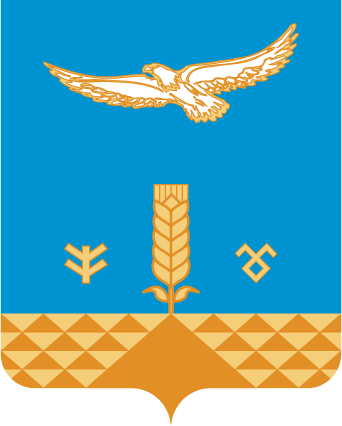 hамар ауыл советыауыл биләмәһе хакимиәтеШәhит Худайбирзин урамы, 1, Һамар  ауылы,453822Тел. 8(34758)2-42-42samarsk2008@mail.ruАдминистрация сельского поселения Самарский сельсовет муниципального района Хайбуллинский районРеспублики Башкортостан453822,село Самарское, ул.Шагита  Худайбердина,1Тел. 8(34758)2-42-42samarsk2008@mail.ruПриложение № 1к Порядку составления и ведения кассового плана исполнениябюджета СП Самарский сельсовет МР Хайбуллинский район РБв текущем финансовом году СВЕДЕНИЯ ОПриложение № 1к Порядку составления и ведения кассового плана исполнениябюджета СП Самарский сельсовет МР Хайбуллинский район РБв текущем финансовом году СВЕДЕНИЯ ОПриложение № 1к Порядку составления и ведения кассового плана исполнениябюджета СП Самарский сельсовет МР Хайбуллинский район РБв текущем финансовом году СВЕДЕНИЯ ОПриложение № 1к Порядку составления и ведения кассового плана исполнениябюджета СП Самарский сельсовет МР Хайбуллинский район РБв текущем финансовом году СВЕДЕНИЯ ОПриложение № 1к Порядку составления и ведения кассового плана исполнениябюджета СП Самарский сельсовет МР Хайбуллинский район РБв текущем финансовом году СВЕДЕНИЯ ОПриложение № 1к Порядку составления и ведения кассового плана исполнениябюджета СП Самарский сельсовет МР Хайбуллинский район РБв текущем финансовом году СВЕДЕНИЯ ОПриложение № 1к Порядку составления и ведения кассового плана исполнениябюджета СП Самарский сельсовет МР Хайбуллинский район РБв текущем финансовом году СВЕДЕНИЯ ОПриложение № 1к Порядку составления и ведения кассового плана исполнениябюджета СП Самарский сельсовет МР Хайбуллинский район РБв текущем финансовом году СВЕДЕНИЯ ОПриложение № 1к Порядку составления и ведения кассового плана исполнениябюджета СП Самарский сельсовет МР Хайбуллинский район РБв текущем финансовом году СВЕДЕНИЯ ОПриложение № 1к Порядку составления и ведения кассового плана исполнениябюджета СП Самарский сельсовет МР Хайбуллинский район РБв текущем финансовом году СВЕДЕНИЯ ОПриложение № 1к Порядку составления и ведения кассового плана исполнениябюджета СП Самарский сельсовет МР Хайбуллинский район РБв текущем финансовом году СВЕДЕНИЯ ОПриложение № 1к Порядку составления и ведения кассового плана исполнениябюджета СП Самарский сельсовет МР Хайбуллинский район РБв текущем финансовом году СВЕДЕНИЯ ОПриложение № 1к Порядку составления и ведения кассового плана исполнениябюджета СП Самарский сельсовет МР Хайбуллинский район РБв текущем финансовом году СВЕДЕНИЯ ОПриложение № 1к Порядку составления и ведения кассового плана исполнениябюджета СП Самарский сельсовет МР Хайбуллинский район РБв текущем финансовом году СВЕДЕНИЯ ОПриложение № 1к Порядку составления и ведения кассового плана исполнениябюджета СП Самарский сельсовет МР Хайбуллинский район РБв текущем финансовом году СВЕДЕНИЯ ОПриложение № 1к Порядку составления и ведения кассового плана исполнениябюджета СП Самарский сельсовет МР Хайбуллинский район РБв текущем финансовом году СВЕДЕНИЯ ОПриложение № 1к Порядку составления и ведения кассового плана исполнениябюджета СП Самарский сельсовет МР Хайбуллинский район РБв текущем финансовом году СВЕДЕНИЯ ОПриложение № 1к Порядку составления и ведения кассового плана исполнениябюджета СП Самарский сельсовет МР Хайбуллинский район РБв текущем финансовом году СВЕДЕНИЯ ОПриложение № 1к Порядку составления и ведения кассового плана исполнениябюджета СП Самарский сельсовет МР Хайбуллинский район РБв текущем финансовом году СВЕДЕНИЯ ОПОМЕСЯЧНОМ РАСПРЕДЕЛЕНИИ ПОСТУПЛЕНИЙ ДОХОДОВПОМЕСЯЧНОМ РАСПРЕДЕЛЕНИИ ПОСТУПЛЕНИЙ ДОХОДОВПОМЕСЯЧНОМ РАСПРЕДЕЛЕНИИ ПОСТУПЛЕНИЙ ДОХОДОВПОМЕСЯЧНОМ РАСПРЕДЕЛЕНИИ ПОСТУПЛЕНИЙ ДОХОДОВПОМЕСЯЧНОМ РАСПРЕДЕЛЕНИИ ПОСТУПЛЕНИЙ ДОХОДОВПОМЕСЯЧНОМ РАСПРЕДЕЛЕНИИ ПОСТУПЛЕНИЙ ДОХОДОВПОМЕСЯЧНОМ РАСПРЕДЕЛЕНИИ ПОСТУПЛЕНИЙ ДОХОДОВПОМЕСЯЧНОМ РАСПРЕДЕЛЕНИИ ПОСТУПЛЕНИЙ ДОХОДОВПОМЕСЯЧНОМ РАСПРЕДЕЛЕНИИ ПОСТУПЛЕНИЙ ДОХОДОВПОМЕСЯЧНОМ РАСПРЕДЕЛЕНИИ ПОСТУПЛЕНИЙ ДОХОДОВПОМЕСЯЧНОМ РАСПРЕДЕЛЕНИИ ПОСТУПЛЕНИЙ ДОХОДОВПОМЕСЯЧНОМ РАСПРЕДЕЛЕНИИ ПОСТУПЛЕНИЙ ДОХОДОВПОМЕСЯЧНОМ РАСПРЕДЕЛЕНИИ ПОСТУПЛЕНИЙ ДОХОДОВПОМЕСЯЧНОМ РАСПРЕДЕЛЕНИИ ПОСТУПЛЕНИЙ ДОХОДОВПОМЕСЯЧНОМ РАСПРЕДЕЛЕНИИ ПОСТУПЛЕНИЙ ДОХОДОВПОМЕСЯЧНОМ РАСПРЕДЕЛЕНИИ ПОСТУПЛЕНИЙ ДОХОДОВПОМЕСЯЧНОМ РАСПРЕДЕЛЕНИИ ПОСТУПЛЕНИЙ ДОХОДОВПОМЕСЯЧНОМ РАСПРЕДЕЛЕНИИ ПОСТУПЛЕНИЙ ДОХОДОВПОМЕСЯЧНОМ РАСПРЕДЕЛЕНИИ ПОСТУПЛЕНИЙ ДОХОДОВВ БЮДЖЕТ СЕЛЬСКОГО ПОСЕЛЕНИЯ САМАРСКИЙ СЕЛЬСОВЕТ МУНИЦИПАЛЬНОГО РАЙОНА ХАЙБУЛЛИНСКИЙ РАЙОН РЕСПУБЛИКИ БАШКОРТОСТАН  НА 20_____ ГОД  В БЮДЖЕТ СЕЛЬСКОГО ПОСЕЛЕНИЯ САМАРСКИЙ СЕЛЬСОВЕТ МУНИЦИПАЛЬНОГО РАЙОНА ХАЙБУЛЛИНСКИЙ РАЙОН РЕСПУБЛИКИ БАШКОРТОСТАН  НА 20_____ ГОД  В БЮДЖЕТ СЕЛЬСКОГО ПОСЕЛЕНИЯ САМАРСКИЙ СЕЛЬСОВЕТ МУНИЦИПАЛЬНОГО РАЙОНА ХАЙБУЛЛИНСКИЙ РАЙОН РЕСПУБЛИКИ БАШКОРТОСТАН  НА 20_____ ГОД  В БЮДЖЕТ СЕЛЬСКОГО ПОСЕЛЕНИЯ САМАРСКИЙ СЕЛЬСОВЕТ МУНИЦИПАЛЬНОГО РАЙОНА ХАЙБУЛЛИНСКИЙ РАЙОН РЕСПУБЛИКИ БАШКОРТОСТАН  НА 20_____ ГОД  В БЮДЖЕТ СЕЛЬСКОГО ПОСЕЛЕНИЯ САМАРСКИЙ СЕЛЬСОВЕТ МУНИЦИПАЛЬНОГО РАЙОНА ХАЙБУЛЛИНСКИЙ РАЙОН РЕСПУБЛИКИ БАШКОРТОСТАН  НА 20_____ ГОД  В БЮДЖЕТ СЕЛЬСКОГО ПОСЕЛЕНИЯ САМАРСКИЙ СЕЛЬСОВЕТ МУНИЦИПАЛЬНОГО РАЙОНА ХАЙБУЛЛИНСКИЙ РАЙОН РЕСПУБЛИКИ БАШКОРТОСТАН  НА 20_____ ГОД  В БЮДЖЕТ СЕЛЬСКОГО ПОСЕЛЕНИЯ САМАРСКИЙ СЕЛЬСОВЕТ МУНИЦИПАЛЬНОГО РАЙОНА ХАЙБУЛЛИНСКИЙ РАЙОН РЕСПУБЛИКИ БАШКОРТОСТАН  НА 20_____ ГОД  В БЮДЖЕТ СЕЛЬСКОГО ПОСЕЛЕНИЯ САМАРСКИЙ СЕЛЬСОВЕТ МУНИЦИПАЛЬНОГО РАЙОНА ХАЙБУЛЛИНСКИЙ РАЙОН РЕСПУБЛИКИ БАШКОРТОСТАН  НА 20_____ ГОД  В БЮДЖЕТ СЕЛЬСКОГО ПОСЕЛЕНИЯ САМАРСКИЙ СЕЛЬСОВЕТ МУНИЦИПАЛЬНОГО РАЙОНА ХАЙБУЛЛИНСКИЙ РАЙОН РЕСПУБЛИКИ БАШКОРТОСТАН  НА 20_____ ГОД  В БЮДЖЕТ СЕЛЬСКОГО ПОСЕЛЕНИЯ САМАРСКИЙ СЕЛЬСОВЕТ МУНИЦИПАЛЬНОГО РАЙОНА ХАЙБУЛЛИНСКИЙ РАЙОН РЕСПУБЛИКИ БАШКОРТОСТАН  НА 20_____ ГОД  В БЮДЖЕТ СЕЛЬСКОГО ПОСЕЛЕНИЯ САМАРСКИЙ СЕЛЬСОВЕТ МУНИЦИПАЛЬНОГО РАЙОНА ХАЙБУЛЛИНСКИЙ РАЙОН РЕСПУБЛИКИ БАШКОРТОСТАН  НА 20_____ ГОД  В БЮДЖЕТ СЕЛЬСКОГО ПОСЕЛЕНИЯ САМАРСКИЙ СЕЛЬСОВЕТ МУНИЦИПАЛЬНОГО РАЙОНА ХАЙБУЛЛИНСКИЙ РАЙОН РЕСПУБЛИКИ БАШКОРТОСТАН  НА 20_____ ГОД  В БЮДЖЕТ СЕЛЬСКОГО ПОСЕЛЕНИЯ САМАРСКИЙ СЕЛЬСОВЕТ МУНИЦИПАЛЬНОГО РАЙОНА ХАЙБУЛЛИНСКИЙ РАЙОН РЕСПУБЛИКИ БАШКОРТОСТАН  НА 20_____ ГОД  В БЮДЖЕТ СЕЛЬСКОГО ПОСЕЛЕНИЯ САМАРСКИЙ СЕЛЬСОВЕТ МУНИЦИПАЛЬНОГО РАЙОНА ХАЙБУЛЛИНСКИЙ РАЙОН РЕСПУБЛИКИ БАШКОРТОСТАН  НА 20_____ ГОД  В БЮДЖЕТ СЕЛЬСКОГО ПОСЕЛЕНИЯ САМАРСКИЙ СЕЛЬСОВЕТ МУНИЦИПАЛЬНОГО РАЙОНА ХАЙБУЛЛИНСКИЙ РАЙОН РЕСПУБЛИКИ БАШКОРТОСТАН  НА 20_____ ГОД  В БЮДЖЕТ СЕЛЬСКОГО ПОСЕЛЕНИЯ САМАРСКИЙ СЕЛЬСОВЕТ МУНИЦИПАЛЬНОГО РАЙОНА ХАЙБУЛЛИНСКИЙ РАЙОН РЕСПУБЛИКИ БАШКОРТОСТАН  НА 20_____ ГОД  В БЮДЖЕТ СЕЛЬСКОГО ПОСЕЛЕНИЯ САМАРСКИЙ СЕЛЬСОВЕТ МУНИЦИПАЛЬНОГО РАЙОНА ХАЙБУЛЛИНСКИЙ РАЙОН РЕСПУБЛИКИ БАШКОРТОСТАН  НА 20_____ ГОД  В БЮДЖЕТ СЕЛЬСКОГО ПОСЕЛЕНИЯ САМАРСКИЙ СЕЛЬСОВЕТ МУНИЦИПАЛЬНОГО РАЙОНА ХАЙБУЛЛИНСКИЙ РАЙОН РЕСПУБЛИКИ БАШКОРТОСТАН  НА 20_____ ГОД  В БЮДЖЕТ СЕЛЬСКОГО ПОСЕЛЕНИЯ САМАРСКИЙ СЕЛЬСОВЕТ МУНИЦИПАЛЬНОГО РАЙОНА ХАЙБУЛЛИНСКИЙ РАЙОН РЕСПУБЛИКИ БАШКОРТОСТАН  НА 20_____ ГОД  № ____№ ____КОДЫКОДЫот " _______ "  _________________   20 ___  г.от " _______ "  _________________   20 ___  г.от " _______ "  _________________   20 ___  г.от " _______ "  _________________   20 ___  г.от " _______ "  _________________   20 ___  г.от " _______ "  _________________   20 ___  г.от " _______ "  _________________   20 ___  г.от " _______ "  _________________   20 ___  г.от " _______ "  _________________   20 ___  г.от " _______ "  _________________   20 ___  г.от " _______ "  _________________   20 ___  г.от " _______ "  _________________   20 ___  г.от " _______ "  _________________   20 ___  г.от " _______ "  _________________   20 ___  г.ДатаГлавный администратор доходовГлавный администратор доходовГлавный администратор доходовбюджета сельского поселения Самарский сельсовет муниципального района Хайбуллинский район Республики Башкортостанбюджета сельского поселения Самарский сельсовет муниципального района Хайбуллинский район Республики Башкортостанбюджета сельского поселения Самарский сельсовет муниципального района Хайбуллинский район Республики Башкортостанбюджета сельского поселения Самарский сельсовет муниципального района Хайбуллинский район Республики Башкортостанбюджета сельского поселения Самарский сельсовет муниципального района Хайбуллинский район Республики Башкортостанбюджета сельского поселения Самарский сельсовет муниципального района Хайбуллинский район Республики Башкортостанбюджета сельского поселения Самарский сельсовет муниципального района Хайбуллинский район Республики Башкортостанбюджета сельского поселения Самарский сельсовет муниципального района Хайбуллинский район Республики Башкортостанпо ППП(соответствующий отраслевой отдел) (соответствующий отраслевой отдел) (соответствующий отраслевой отдел) Единица измерения: руб. Единица измерения: руб. Единица измерения: руб. по ОКЕИ383383Наименование показателяНаименование показателяКод БКянварьфевральмартИтого за                       1 кварталапрельмайиюньИтого за                  1 полугодиеиюльавгустсентябрьИтого за           9 месяцевоктябрьноябрьдекабрьИтого                     за год1123456789101112131415161718ИТОГОИТОГОГлава сельского поселения     ___________              __________________________________________Глава сельского поселения     ___________              __________________________________________Глава сельского поселения     ___________              __________________________________________Глава сельского поселения     ___________              __________________________________________Глава сельского поселения     ___________              __________________________________________Глава сельского поселения     ___________              __________________________________________Глава сельского поселения     ___________              __________________________________________Глава сельского поселения     ___________              __________________________________________Глава сельского поселения     ___________              __________________________________________(Начальник отдела)                       (подпись)                                        (расшифровка подписи)(Начальник отдела)                       (подпись)                                        (расшифровка подписи)(Начальник отдела)                       (подпись)                                        (расшифровка подписи)(Начальник отдела)                       (подпись)                                        (расшифровка подписи)(Начальник отдела)                       (подпись)                                        (расшифровка подписи)(Начальник отдела)                       (подпись)                                        (расшифровка подписи)(Начальник отдела)                       (подпись)                                        (расшифровка подписи)Исполнитель        _____________________      _________________    ________________________    ____________Исполнитель        _____________________      _________________    ________________________    ____________Исполнитель        _____________________      _________________    ________________________    ____________Исполнитель        _____________________      _________________    ________________________    ____________Исполнитель        _____________________      _________________    ________________________    ____________Исполнитель        _____________________      _________________    ________________________    ____________Исполнитель        _____________________      _________________    ________________________    ____________Исполнитель        _____________________      _________________    ________________________    ____________Исполнитель        _____________________      _________________    ________________________    ____________                                        (должность)                      (подпись)                  (расшифровка подписи)            (телефон)                                        (должность)                      (подпись)                  (расшифровка подписи)            (телефон)                                        (должность)                      (подпись)                  (расшифровка подписи)            (телефон)                                        (должность)                      (подпись)                  (расшифровка подписи)            (телефон)                                        (должность)                      (подпись)                  (расшифровка подписи)            (телефон)                                        (должность)                      (подпись)                  (расшифровка подписи)            (телефон)                                        (должность)                      (подпись)                  (расшифровка подписи)            (телефон)                                        (должность)                      (подпись)                  (расшифровка подписи)            (телефон)                                        (должность)                      (подпись)                  (расшифровка подписи)            (телефон)"________"    ________________________  20___  г.»."________"    ________________________  20___  г.»."________"    ________________________  20___  г.»."________"    ________________________  20___  г.».Приложение № к Порядку составления и ведения кассового плана исполнениибюджета СП Самарский сельсовет МР Хайбуллинский район РБв текущем финансовом годуПриложение № к Порядку составления и ведения кассового плана исполнениибюджета СП Самарский сельсовет МР Хайбуллинский район РБв текущем финансовом годуПриложение № к Порядку составления и ведения кассового плана исполнениибюджета СП Самарский сельсовет МР Хайбуллинский район РБв текущем финансовом годуПриложение № к Порядку составления и ведения кассового плана исполнениибюджета СП Самарский сельсовет МР Хайбуллинский район РБв текущем финансовом годуПриложение № к Порядку составления и ведения кассового плана исполнениибюджета СП Самарский сельсовет МР Хайбуллинский район РБв текущем финансовом годуПриложение № к Порядку составления и ведения кассового плана исполнениибюджета СП Самарский сельсовет МР Хайбуллинский район РБв текущем финансовом годуПриложение № к Порядку составления и ведения кассового плана исполнениибюджета СП Самарский сельсовет МР Хайбуллинский район РБв текущем финансовом годуПриложение № к Порядку составления и ведения кассового плана исполнениибюджета СП Самарский сельсовет МР Хайбуллинский район РБв текущем финансовом годуПриложение № к Порядку составления и ведения кассового плана исполнениибюджета СП Самарский сельсовет МР Хайбуллинский район РБв текущем финансовом годуПриложение № к Порядку составления и ведения кассового плана исполнениибюджета СП Самарский сельсовет МР Хайбуллинский район РБв текущем финансовом годуПриложение № к Порядку составления и ведения кассового плана исполнениибюджета СП Самарский сельсовет МР Хайбуллинский район РБв текущем финансовом годуПриложение № к Порядку составления и ведения кассового плана исполнениибюджета СП Самарский сельсовет МР Хайбуллинский район РБв текущем финансовом годуПриложение № к Порядку составления и ведения кассового плана исполнениибюджета СП Самарский сельсовет МР Хайбуллинский район РБв текущем финансовом годуПриложение № к Порядку составления и ведения кассового плана исполнениибюджета СП Самарский сельсовет МР Хайбуллинский район РБв текущем финансовом годуПриложение № к Порядку составления и ведения кассового плана исполнениибюджета СП Самарский сельсовет МР Хайбуллинский район РБв текущем финансовом годуПриложение № к Порядку составления и ведения кассового плана исполнениибюджета СП Самарский сельсовет МР Хайбуллинский район РБв текущем финансовом годуПриложение № к Порядку составления и ведения кассового плана исполнениибюджета СП Самарский сельсовет МР Хайбуллинский район РБв текущем финансовом годуПриложение № к Порядку составления и ведения кассового плана исполнениибюджета СП Самарский сельсовет МР Хайбуллинский район РБв текущем финансовом году                                                                        ПРОГНОЗ КАССОВЫХ ВЫПЛАТ ПО РАСХОДАМ                                                                        ПРОГНОЗ КАССОВЫХ ВЫПЛАТ ПО РАСХОДАМ                                                                        ПРОГНОЗ КАССОВЫХ ВЫПЛАТ ПО РАСХОДАМ                                                                        ПРОГНОЗ КАССОВЫХ ВЫПЛАТ ПО РАСХОДАМ                                                                        ПРОГНОЗ КАССОВЫХ ВЫПЛАТ ПО РАСХОДАМ                                                                        ПРОГНОЗ КАССОВЫХ ВЫПЛАТ ПО РАСХОДАМ                                                                        ПРОГНОЗ КАССОВЫХ ВЫПЛАТ ПО РАСХОДАМ                                                                        ПРОГНОЗ КАССОВЫХ ВЫПЛАТ ПО РАСХОДАМ                                                                        ПРОГНОЗ КАССОВЫХ ВЫПЛАТ ПО РАСХОДАМ                                                                        ПРОГНОЗ КАССОВЫХ ВЫПЛАТ ПО РАСХОДАМ                                                                        ПРОГНОЗ КАССОВЫХ ВЫПЛАТ ПО РАСХОДАМ                                                                        ПРОГНОЗ КАССОВЫХ ВЫПЛАТ ПО РАСХОДАМ                                                                        ПРОГНОЗ КАССОВЫХ ВЫПЛАТ ПО РАСХОДАМ                                                                        ПРОГНОЗ КАССОВЫХ ВЫПЛАТ ПО РАСХОДАМ                                                                        ПРОГНОЗ КАССОВЫХ ВЫПЛАТ ПО РАСХОДАМ                                                                        ПРОГНОЗ КАССОВЫХ ВЫПЛАТ ПО РАСХОДАМ                                                                        ПРОГНОЗ КАССОВЫХ ВЫПЛАТ ПО РАСХОДАМ                                                                        ПРОГНОЗ КАССОВЫХ ВЫПЛАТ ПО РАСХОДАМ                                                                        ПРОГНОЗ КАССОВЫХ ВЫПЛАТ ПО РАСХОДАМ                                                                        ПРОГНОЗ КАССОВЫХ ВЫПЛАТ ПО РАСХОДАМ                                                                        ПРОГНОЗ КАССОВЫХ ВЫПЛАТ ПО РАСХОДАМ                                                                        ПРОГНОЗ КАССОВЫХ ВЫПЛАТ ПО РАСХОДАМ                                                                        ПРОГНОЗ КАССОВЫХ ВЫПЛАТ ПО РАСХОДАМ                                                                        ПРОГНОЗ КАССОВЫХ ВЫПЛАТ ПО РАСХОДАМ                                                                        ПРОГНОЗ КАССОВЫХ ВЫПЛАТ ПО РАСХОДАМ                                                                        ПРОГНОЗ КАССОВЫХ ВЫПЛАТ ПО РАСХОДАМ                                                                        ПРОГНОЗ КАССОВЫХ ВЫПЛАТ ПО РАСХОДАМ                                                                        ПРОГНОЗ КАССОВЫХ ВЫПЛАТ ПО РАСХОДАМ                                                                        ПРОГНОЗ КАССОВЫХ ВЫПЛАТ ПО РАСХОДАМ                                                                        ПРОГНОЗ КАССОВЫХ ВЫПЛАТ ПО РАСХОДАМ                                                                        ПРОГНОЗ КАССОВЫХ ВЫПЛАТ ПО РАСХОДАМ                                                                        ПРОГНОЗ КАССОВЫХ ВЫПЛАТ ПО РАСХОДАМ                                                                        ПРОГНОЗ КАССОВЫХ ВЫПЛАТ ПО РАСХОДАМ                                                                        ПРОГНОЗ КАССОВЫХ ВЫПЛАТ ПО РАСХОДАМ                                                                        ПРОГНОЗ КАССОВЫХ ВЫПЛАТ ПО РАСХОДАМ                                                                        ПРОГНОЗ КАССОВЫХ ВЫПЛАТ ПО РАСХОДАМ                                                                        ПРОГНОЗ КАССОВЫХ ВЫПЛАТ ПО РАСХОДАМ                                                                        ПРОГНОЗ КАССОВЫХ ВЫПЛАТ ПО РАСХОДАМ                                                                        ПРОГНОЗ КАССОВЫХ ВЫПЛАТ ПО РАСХОДАМ                                                                        ПРОГНОЗ КАССОВЫХ ВЫПЛАТ ПО РАСХОДАМ                                                                        ПРОГНОЗ КАССОВЫХ ВЫПЛАТ ПО РАСХОДАМ                                                                        ПРОГНОЗ КАССОВЫХ ВЫПЛАТ ПО РАСХОДАМБЮДЖЕТА СЕЛЬСКОГО ПОСЕЛЕНИЯ САМАРСКИЙ СЕЛЬСОВЕТ МУНИЦИПАЛЬНОГО РАЙОНА ХАЙБУЛЛИНСКИЙ РАЙОН РЕСПУБЛИКИ БАШКОРТОСТАНБЮДЖЕТА СЕЛЬСКОГО ПОСЕЛЕНИЯ САМАРСКИЙ СЕЛЬСОВЕТ МУНИЦИПАЛЬНОГО РАЙОНА ХАЙБУЛЛИНСКИЙ РАЙОН РЕСПУБЛИКИ БАШКОРТОСТАНБЮДЖЕТА СЕЛЬСКОГО ПОСЕЛЕНИЯ САМАРСКИЙ СЕЛЬСОВЕТ МУНИЦИПАЛЬНОГО РАЙОНА ХАЙБУЛЛИНСКИЙ РАЙОН РЕСПУБЛИКИ БАШКОРТОСТАНБЮДЖЕТА СЕЛЬСКОГО ПОСЕЛЕНИЯ САМАРСКИЙ СЕЛЬСОВЕТ МУНИЦИПАЛЬНОГО РАЙОНА ХАЙБУЛЛИНСКИЙ РАЙОН РЕСПУБЛИКИ БАШКОРТОСТАНБЮДЖЕТА СЕЛЬСКОГО ПОСЕЛЕНИЯ САМАРСКИЙ СЕЛЬСОВЕТ МУНИЦИПАЛЬНОГО РАЙОНА ХАЙБУЛЛИНСКИЙ РАЙОН РЕСПУБЛИКИ БАШКОРТОСТАНБЮДЖЕТА СЕЛЬСКОГО ПОСЕЛЕНИЯ САМАРСКИЙ СЕЛЬСОВЕТ МУНИЦИПАЛЬНОГО РАЙОНА ХАЙБУЛЛИНСКИЙ РАЙОН РЕСПУБЛИКИ БАШКОРТОСТАНБЮДЖЕТА СЕЛЬСКОГО ПОСЕЛЕНИЯ САМАРСКИЙ СЕЛЬСОВЕТ МУНИЦИПАЛЬНОГО РАЙОНА ХАЙБУЛЛИНСКИЙ РАЙОН РЕСПУБЛИКИ БАШКОРТОСТАНБЮДЖЕТА СЕЛЬСКОГО ПОСЕЛЕНИЯ САМАРСКИЙ СЕЛЬСОВЕТ МУНИЦИПАЛЬНОГО РАЙОНА ХАЙБУЛЛИНСКИЙ РАЙОН РЕСПУБЛИКИ БАШКОРТОСТАНБЮДЖЕТА СЕЛЬСКОГО ПОСЕЛЕНИЯ САМАРСКИЙ СЕЛЬСОВЕТ МУНИЦИПАЛЬНОГО РАЙОНА ХАЙБУЛЛИНСКИЙ РАЙОН РЕСПУБЛИКИ БАШКОРТОСТАНБЮДЖЕТА СЕЛЬСКОГО ПОСЕЛЕНИЯ САМАРСКИЙ СЕЛЬСОВЕТ МУНИЦИПАЛЬНОГО РАЙОНА ХАЙБУЛЛИНСКИЙ РАЙОН РЕСПУБЛИКИ БАШКОРТОСТАНБЮДЖЕТА СЕЛЬСКОГО ПОСЕЛЕНИЯ САМАРСКИЙ СЕЛЬСОВЕТ МУНИЦИПАЛЬНОГО РАЙОНА ХАЙБУЛЛИНСКИЙ РАЙОН РЕСПУБЛИКИ БАШКОРТОСТАНБЮДЖЕТА СЕЛЬСКОГО ПОСЕЛЕНИЯ САМАРСКИЙ СЕЛЬСОВЕТ МУНИЦИПАЛЬНОГО РАЙОНА ХАЙБУЛЛИНСКИЙ РАЙОН РЕСПУБЛИКИ БАШКОРТОСТАНБЮДЖЕТА СЕЛЬСКОГО ПОСЕЛЕНИЯ САМАРСКИЙ СЕЛЬСОВЕТ МУНИЦИПАЛЬНОГО РАЙОНА ХАЙБУЛЛИНСКИЙ РАЙОН РЕСПУБЛИКИ БАШКОРТОСТАНБЮДЖЕТА СЕЛЬСКОГО ПОСЕЛЕНИЯ САМАРСКИЙ СЕЛЬСОВЕТ МУНИЦИПАЛЬНОГО РАЙОНА ХАЙБУЛЛИНСКИЙ РАЙОН РЕСПУБЛИКИ БАШКОРТОСТАНБЮДЖЕТА СЕЛЬСКОГО ПОСЕЛЕНИЯ САМАРСКИЙ СЕЛЬСОВЕТ МУНИЦИПАЛЬНОГО РАЙОНА ХАЙБУЛЛИНСКИЙ РАЙОН РЕСПУБЛИКИ БАШКОРТОСТАНБЮДЖЕТА СЕЛЬСКОГО ПОСЕЛЕНИЯ САМАРСКИЙ СЕЛЬСОВЕТ МУНИЦИПАЛЬНОГО РАЙОНА ХАЙБУЛЛИНСКИЙ РАЙОН РЕСПУБЛИКИ БАШКОРТОСТАНБЮДЖЕТА СЕЛЬСКОГО ПОСЕЛЕНИЯ САМАРСКИЙ СЕЛЬСОВЕТ МУНИЦИПАЛЬНОГО РАЙОНА ХАЙБУЛЛИНСКИЙ РАЙОН РЕСПУБЛИКИ БАШКОРТОСТАНБЮДЖЕТА СЕЛЬСКОГО ПОСЕЛЕНИЯ САМАРСКИЙ СЕЛЬСОВЕТ МУНИЦИПАЛЬНОГО РАЙОНА ХАЙБУЛЛИНСКИЙ РАЙОН РЕСПУБЛИКИ БАШКОРТОСТАНБЮДЖЕТА СЕЛЬСКОГО ПОСЕЛЕНИЯ САМАРСКИЙ СЕЛЬСОВЕТ МУНИЦИПАЛЬНОГО РАЙОНА ХАЙБУЛЛИНСКИЙ РАЙОН РЕСПУБЛИКИ БАШКОРТОСТАНБЮДЖЕТА СЕЛЬСКОГО ПОСЕЛЕНИЯ САМАРСКИЙ СЕЛЬСОВЕТ МУНИЦИПАЛЬНОГО РАЙОНА ХАЙБУЛЛИНСКИЙ РАЙОН РЕСПУБЛИКИ БАШКОРТОСТАНБЮДЖЕТА СЕЛЬСКОГО ПОСЕЛЕНИЯ САМАРСКИЙ СЕЛЬСОВЕТ МУНИЦИПАЛЬНОГО РАЙОНА ХАЙБУЛЛИНСКИЙ РАЙОН РЕСПУБЛИКИ БАШКОРТОСТАНБЮДЖЕТА СЕЛЬСКОГО ПОСЕЛЕНИЯ САМАРСКИЙ СЕЛЬСОВЕТ МУНИЦИПАЛЬНОГО РАЙОНА ХАЙБУЛЛИНСКИЙ РАЙОН РЕСПУБЛИКИ БАШКОРТОСТАНБЮДЖЕТА СЕЛЬСКОГО ПОСЕЛЕНИЯ САМАРСКИЙ СЕЛЬСОВЕТ МУНИЦИПАЛЬНОГО РАЙОНА ХАЙБУЛЛИНСКИЙ РАЙОН РЕСПУБЛИКИ БАШКОРТОСТАНБЮДЖЕТА СЕЛЬСКОГО ПОСЕЛЕНИЯ САМАРСКИЙ СЕЛЬСОВЕТ МУНИЦИПАЛЬНОГО РАЙОНА ХАЙБУЛЛИНСКИЙ РАЙОН РЕСПУБЛИКИ БАШКОРТОСТАНБЮДЖЕТА СЕЛЬСКОГО ПОСЕЛЕНИЯ САМАРСКИЙ СЕЛЬСОВЕТ МУНИЦИПАЛЬНОГО РАЙОНА ХАЙБУЛЛИНСКИЙ РАЙОН РЕСПУБЛИКИ БАШКОРТОСТАНБЮДЖЕТА СЕЛЬСКОГО ПОСЕЛЕНИЯ САМАРСКИЙ СЕЛЬСОВЕТ МУНИЦИПАЛЬНОГО РАЙОНА ХАЙБУЛЛИНСКИЙ РАЙОН РЕСПУБЛИКИ БАШКОРТОСТАНБЮДЖЕТА СЕЛЬСКОГО ПОСЕЛЕНИЯ САМАРСКИЙ СЕЛЬСОВЕТ МУНИЦИПАЛЬНОГО РАЙОНА ХАЙБУЛЛИНСКИЙ РАЙОН РЕСПУБЛИКИ БАШКОРТОСТАНБЮДЖЕТА СЕЛЬСКОГО ПОСЕЛЕНИЯ САМАРСКИЙ СЕЛЬСОВЕТ МУНИЦИПАЛЬНОГО РАЙОНА ХАЙБУЛЛИНСКИЙ РАЙОН РЕСПУБЛИКИ БАШКОРТОСТАНБЮДЖЕТА СЕЛЬСКОГО ПОСЕЛЕНИЯ САМАРСКИЙ СЕЛЬСОВЕТ МУНИЦИПАЛЬНОГО РАЙОНА ХАЙБУЛЛИНСКИЙ РАЙОН РЕСПУБЛИКИ БАШКОРТОСТАНБЮДЖЕТА СЕЛЬСКОГО ПОСЕЛЕНИЯ САМАРСКИЙ СЕЛЬСОВЕТ МУНИЦИПАЛЬНОГО РАЙОНА ХАЙБУЛЛИНСКИЙ РАЙОН РЕСПУБЛИКИ БАШКОРТОСТАНБЮДЖЕТА СЕЛЬСКОГО ПОСЕЛЕНИЯ САМАРСКИЙ СЕЛЬСОВЕТ МУНИЦИПАЛЬНОГО РАЙОНА ХАЙБУЛЛИНСКИЙ РАЙОН РЕСПУБЛИКИ БАШКОРТОСТАНБЮДЖЕТА СЕЛЬСКОГО ПОСЕЛЕНИЯ САМАРСКИЙ СЕЛЬСОВЕТ МУНИЦИПАЛЬНОГО РАЙОНА ХАЙБУЛЛИНСКИЙ РАЙОН РЕСПУБЛИКИ БАШКОРТОСТАНБЮДЖЕТА СЕЛЬСКОГО ПОСЕЛЕНИЯ САМАРСКИЙ СЕЛЬСОВЕТ МУНИЦИПАЛЬНОГО РАЙОНА ХАЙБУЛЛИНСКИЙ РАЙОН РЕСПУБЛИКИ БАШКОРТОСТАНБЮДЖЕТА СЕЛЬСКОГО ПОСЕЛЕНИЯ САМАРСКИЙ СЕЛЬСОВЕТ МУНИЦИПАЛЬНОГО РАЙОНА ХАЙБУЛЛИНСКИЙ РАЙОН РЕСПУБЛИКИ БАШКОРТОСТАНБЮДЖЕТА СЕЛЬСКОГО ПОСЕЛЕНИЯ САМАРСКИЙ СЕЛЬСОВЕТ МУНИЦИПАЛЬНОГО РАЙОНА ХАЙБУЛЛИНСКИЙ РАЙОН РЕСПУБЛИКИ БАШКОРТОСТАНБЮДЖЕТА СЕЛЬСКОГО ПОСЕЛЕНИЯ САМАРСКИЙ СЕЛЬСОВЕТ МУНИЦИПАЛЬНОГО РАЙОНА ХАЙБУЛЛИНСКИЙ РАЙОН РЕСПУБЛИКИ БАШКОРТОСТАНБЮДЖЕТА СЕЛЬСКОГО ПОСЕЛЕНИЯ САМАРСКИЙ СЕЛЬСОВЕТ МУНИЦИПАЛЬНОГО РАЙОНА ХАЙБУЛЛИНСКИЙ РАЙОН РЕСПУБЛИКИ БАШКОРТОСТАНБЮДЖЕТА СЕЛЬСКОГО ПОСЕЛЕНИЯ САМАРСКИЙ СЕЛЬСОВЕТ МУНИЦИПАЛЬНОГО РАЙОНА ХАЙБУЛЛИНСКИЙ РАЙОН РЕСПУБЛИКИ БАШКОРТОСТАНБЮДЖЕТА СЕЛЬСКОГО ПОСЕЛЕНИЯ САМАРСКИЙ СЕЛЬСОВЕТ МУНИЦИПАЛЬНОГО РАЙОНА ХАЙБУЛЛИНСКИЙ РАЙОН РЕСПУБЛИКИ БАШКОРТОСТАНБЮДЖЕТА СЕЛЬСКОГО ПОСЕЛЕНИЯ САМАРСКИЙ СЕЛЬСОВЕТ МУНИЦИПАЛЬНОГО РАЙОНА ХАЙБУЛЛИНСКИЙ РАЙОН РЕСПУБЛИКИ БАШКОРТОСТАНБЮДЖЕТА СЕЛЬСКОГО ПОСЕЛЕНИЯ САМАРСКИЙ СЕЛЬСОВЕТ МУНИЦИПАЛЬНОГО РАЙОНА ХАЙБУЛЛИНСКИЙ РАЙОН РЕСПУБЛИКИ БАШКОРТОСТАНБЮДЖЕТА СЕЛЬСКОГО ПОСЕЛЕНИЯ САМАРСКИЙ СЕЛЬСОВЕТ МУНИЦИПАЛЬНОГО РАЙОНА ХАЙБУЛЛИНСКИЙ РАЙОН РЕСПУБЛИКИ БАШКОРТОСТАН№  ______№  ______№  ______№  ______№  ______КОДЫКОДЫКОДЫКОДЫКОДЫ          от " _______ "  ___________________   20 ___  г.          от " _______ "  ___________________   20 ___  г.          от " _______ "  ___________________   20 ___  г.          от " _______ "  ___________________   20 ___  г.          от " _______ "  ___________________   20 ___  г.          от " _______ "  ___________________   20 ___  г.          от " _______ "  ___________________   20 ___  г.          от " _______ "  ___________________   20 ___  г.          от " _______ "  ___________________   20 ___  г.          от " _______ "  ___________________   20 ___  г.          от " _______ "  ___________________   20 ___  г.          от " _______ "  ___________________   20 ___  г.          от " _______ "  ___________________   20 ___  г.          от " _______ "  ___________________   20 ___  г.          от " _______ "  ___________________   20 ___  г.          от " _______ "  ___________________   20 ___  г.          от " _______ "  ___________________   20 ___  г.          от " _______ "  ___________________   20 ___  г.          от " _______ "  ___________________   20 ___  г.ДатаДатаДатаГлавный распорядитель средств  бюджета сельского поселения Самарский сельсовет  Главный распорядитель средств  бюджета сельского поселения Самарский сельсовет  Главный распорядитель средств  бюджета сельского поселения Самарский сельсовет  Главный распорядитель средств  бюджета сельского поселения Самарский сельсовет  Главный распорядитель средств  бюджета сельского поселения Самарский сельсовет  Главный распорядитель средств  бюджета сельского поселения Самарский сельсовет  муниципального района Хайбуллинский район Республики Башкортостан муниципального района Хайбуллинский район Республики Башкортостан муниципального района Хайбуллинский район Республики Башкортостан муниципального района Хайбуллинский район Республики Башкортостан муниципального района Хайбуллинский район Республики Башкортостан муниципального района Хайбуллинский район Республики Башкортостан по ПППпо ПППпо ППП(соответствующий отраслевой отдел)(соответствующий отраслевой отдел)(соответствующий отраслевой отдел)(соответствующий отраслевой отдел)383383383383383383383Единица измерения: руб.по ОКЕИпо ОКЕИпо ОКЕИ383383383383383383383Наименование показателяНаименование показателяНаименование показателяКод БКянварьянварьянварьфевральфевральмартмартИтого за                       1 кварталИтого за                       1 кварталапрельапрельмаймайиюньИтого за                  1 полугодиеИтого за                  1 полугодиеИтого за                  1 полугодиеиюльавгуставгустсентябрьсентябрьсентябрьИтого за           9 месяцевИтого за           9 месяцевоктябрьоктябрьноябрьноябрьдекабрьдекабрьдекабрь          Итого за год          Итого за год          Итого за год          Итого за год11123334455667788910101011121213131314141515161617171718181818ИТОГОИТОГОИТОГОГлава сельского поселения  ______________    _______________________________Глава сельского поселения  ______________    _______________________________Глава сельского поселения  ______________    _______________________________Глава сельского поселения  ______________    _______________________________Глава сельского поселения  ______________    _______________________________Глава сельского поселения  ______________    _______________________________Глава сельского поселения  ______________    _______________________________Глава сельского поселения  ______________    _______________________________Глава сельского поселения  ______________    _______________________________Глава сельского поселения  ______________    _______________________________Глава сельского поселения  ______________    _______________________________Глава сельского поселения  ______________    _______________________________Глава сельского поселения  ______________    _______________________________Глава сельского поселения  ______________    _______________________________Глава сельского поселения  ______________    _______________________________Глава сельского поселения  ______________    _______________________________Глава сельского поселения  ______________    _______________________________Глава сельского поселения  ______________    _______________________________(Начальник отдела)                       (подпись)       (расшифровка подписи)(Начальник отдела)                       (подпись)       (расшифровка подписи)(Начальник отдела)                       (подпись)       (расшифровка подписи)(Начальник отдела)                       (подпись)       (расшифровка подписи)(Начальник отдела)                       (подпись)       (расшифровка подписи)(Начальник отдела)                       (подпись)       (расшифровка подписи)(Начальник отдела)                       (подпись)       (расшифровка подписи)(Начальник отдела)                       (подпись)       (расшифровка подписи)(Начальник отдела)                       (подпись)       (расшифровка подписи)(Начальник отдела)                       (подпись)       (расшифровка подписи)(Начальник отдела)                       (подпись)       (расшифровка подписи)(Начальник отдела)                       (подпись)       (расшифровка подписи)(Начальник отдела)                       (подпись)       (расшифровка подписи)Исполнитель        _____________________      _________________    _____________________    ____________Исполнитель        _____________________      _________________    _____________________    ____________Исполнитель        _____________________      _________________    _____________________    ____________Исполнитель        _____________________      _________________    _____________________    ____________Исполнитель        _____________________      _________________    _____________________    ____________Исполнитель        _____________________      _________________    _____________________    ____________Исполнитель        _____________________      _________________    _____________________    ____________Исполнитель        _____________________      _________________    _____________________    ____________Исполнитель        _____________________      _________________    _____________________    ____________Исполнитель        _____________________      _________________    _____________________    ____________Исполнитель        _____________________      _________________    _____________________    ____________Исполнитель        _____________________      _________________    _____________________    ____________Исполнитель        _____________________      _________________    _____________________    ____________Исполнитель        _____________________      _________________    _____________________    ____________Исполнитель        _____________________      _________________    _____________________    ____________Исполнитель        _____________________      _________________    _____________________    ____________Исполнитель        _____________________      _________________    _____________________    ____________Исполнитель        _____________________      _________________    _____________________    ____________                                        (должность)                      (подпись)                  (расшифровка подписи)            (телефон)                                        (должность)                      (подпись)                  (расшифровка подписи)            (телефон)                                        (должность)                      (подпись)                  (расшифровка подписи)            (телефон)                                        (должность)                      (подпись)                  (расшифровка подписи)            (телефон)                                        (должность)                      (подпись)                  (расшифровка подписи)            (телефон)                                        (должность)                      (подпись)                  (расшифровка подписи)            (телефон)                                        (должность)                      (подпись)                  (расшифровка подписи)            (телефон)                                        (должность)                      (подпись)                  (расшифровка подписи)            (телефон)                                        (должность)                      (подпись)                  (расшифровка подписи)            (телефон)                                        (должность)                      (подпись)                  (расшифровка подписи)            (телефон)                                        (должность)                      (подпись)                  (расшифровка подписи)            (телефон)                                        (должность)                      (подпись)                  (расшифровка подписи)            (телефон)                                        (должность)                      (подпись)                  (расшифровка подписи)            (телефон)                                        (должность)                      (подпись)                  (расшифровка подписи)            (телефон)                                        (должность)                      (подпись)                  (расшифровка подписи)            (телефон)                                        (должность)                      (подпись)                  (расшифровка подписи)            (телефон)                                        (должность)                      (подпись)                  (расшифровка подписи)            (телефон)                                        (должность)                      (подпись)                  (расшифровка подписи)            (телефон)"________"    _________________________  20___  г.»."________"    _________________________  20___  г.»."________"    _________________________  20___  г.»."________"    _________________________  20___  г.»."________"    _________________________  20___  г.»."________"    _________________________  20___  г.»."________"    _________________________  20___  г.».Приложение № 3к Порядку составления и ведения кассового плана исполнениябюджета СП Самарский сельсовет МР Хайбуллинский район РБв текущем финансовом году                                                                           ПРОГНОЗ  КАССОВЫХ ПОСТУПЛЕНИЙ  И КАССОВЫХ ВЫПЛАТ ПОПриложение № 3к Порядку составления и ведения кассового плана исполнениябюджета СП Самарский сельсовет МР Хайбуллинский район РБв текущем финансовом году                                                                           ПРОГНОЗ  КАССОВЫХ ПОСТУПЛЕНИЙ  И КАССОВЫХ ВЫПЛАТ ПОПриложение № 3к Порядку составления и ведения кассового плана исполнениябюджета СП Самарский сельсовет МР Хайбуллинский район РБв текущем финансовом году                                                                           ПРОГНОЗ  КАССОВЫХ ПОСТУПЛЕНИЙ  И КАССОВЫХ ВЫПЛАТ ПОПриложение № 3к Порядку составления и ведения кассового плана исполнениябюджета СП Самарский сельсовет МР Хайбуллинский район РБв текущем финансовом году                                                                           ПРОГНОЗ  КАССОВЫХ ПОСТУПЛЕНИЙ  И КАССОВЫХ ВЫПЛАТ ПОПриложение № 3к Порядку составления и ведения кассового плана исполнениябюджета СП Самарский сельсовет МР Хайбуллинский район РБв текущем финансовом году                                                                           ПРОГНОЗ  КАССОВЫХ ПОСТУПЛЕНИЙ  И КАССОВЫХ ВЫПЛАТ ПОПриложение № 3к Порядку составления и ведения кассового плана исполнениябюджета СП Самарский сельсовет МР Хайбуллинский район РБв текущем финансовом году                                                                           ПРОГНОЗ  КАССОВЫХ ПОСТУПЛЕНИЙ  И КАССОВЫХ ВЫПЛАТ ПОПриложение № 3к Порядку составления и ведения кассового плана исполнениябюджета СП Самарский сельсовет МР Хайбуллинский район РБв текущем финансовом году                                                                           ПРОГНОЗ  КАССОВЫХ ПОСТУПЛЕНИЙ  И КАССОВЫХ ВЫПЛАТ ПОПриложение № 3к Порядку составления и ведения кассового плана исполнениябюджета СП Самарский сельсовет МР Хайбуллинский район РБв текущем финансовом году                                                                           ПРОГНОЗ  КАССОВЫХ ПОСТУПЛЕНИЙ  И КАССОВЫХ ВЫПЛАТ ПОПриложение № 3к Порядку составления и ведения кассового плана исполнениябюджета СП Самарский сельсовет МР Хайбуллинский район РБв текущем финансовом году                                                                           ПРОГНОЗ  КАССОВЫХ ПОСТУПЛЕНИЙ  И КАССОВЫХ ВЫПЛАТ ПОПриложение № 3к Порядку составления и ведения кассового плана исполнениябюджета СП Самарский сельсовет МР Хайбуллинский район РБв текущем финансовом году                                                                           ПРОГНОЗ  КАССОВЫХ ПОСТУПЛЕНИЙ  И КАССОВЫХ ВЫПЛАТ ПОПриложение № 3к Порядку составления и ведения кассового плана исполнениябюджета СП Самарский сельсовет МР Хайбуллинский район РБв текущем финансовом году                                                                           ПРОГНОЗ  КАССОВЫХ ПОСТУПЛЕНИЙ  И КАССОВЫХ ВЫПЛАТ ПОПриложение № 3к Порядку составления и ведения кассового плана исполнениябюджета СП Самарский сельсовет МР Хайбуллинский район РБв текущем финансовом году                                                                           ПРОГНОЗ  КАССОВЫХ ПОСТУПЛЕНИЙ  И КАССОВЫХ ВЫПЛАТ ПОПриложение № 3к Порядку составления и ведения кассового плана исполнениябюджета СП Самарский сельсовет МР Хайбуллинский район РБв текущем финансовом году                                                                           ПРОГНОЗ  КАССОВЫХ ПОСТУПЛЕНИЙ  И КАССОВЫХ ВЫПЛАТ ПОПриложение № 3к Порядку составления и ведения кассового плана исполнениябюджета СП Самарский сельсовет МР Хайбуллинский район РБв текущем финансовом году                                                                           ПРОГНОЗ  КАССОВЫХ ПОСТУПЛЕНИЙ  И КАССОВЫХ ВЫПЛАТ ПОПриложение № 3к Порядку составления и ведения кассового плана исполнениябюджета СП Самарский сельсовет МР Хайбуллинский район РБв текущем финансовом году                                                                           ПРОГНОЗ  КАССОВЫХ ПОСТУПЛЕНИЙ  И КАССОВЫХ ВЫПЛАТ ПОПриложение № 3к Порядку составления и ведения кассового плана исполнениябюджета СП Самарский сельсовет МР Хайбуллинский район РБв текущем финансовом году                                                                           ПРОГНОЗ  КАССОВЫХ ПОСТУПЛЕНИЙ  И КАССОВЫХ ВЫПЛАТ ПОПриложение № 3к Порядку составления и ведения кассового плана исполнениябюджета СП Самарский сельсовет МР Хайбуллинский район РБв текущем финансовом году                                                                           ПРОГНОЗ  КАССОВЫХ ПОСТУПЛЕНИЙ  И КАССОВЫХ ВЫПЛАТ ПОПриложение № 3к Порядку составления и ведения кассового плана исполнениябюджета СП Самарский сельсовет МР Хайбуллинский район РБв текущем финансовом году                                                                           ПРОГНОЗ  КАССОВЫХ ПОСТУПЛЕНИЙ  И КАССОВЫХ ВЫПЛАТ ПОПриложение № 3к Порядку составления и ведения кассового плана исполнениябюджета СП Самарский сельсовет МР Хайбуллинский район РБв текущем финансовом году                                                                           ПРОГНОЗ  КАССОВЫХ ПОСТУПЛЕНИЙ  И КАССОВЫХ ВЫПЛАТ ПОПриложение № 3к Порядку составления и ведения кассового плана исполнениябюджета СП Самарский сельсовет МР Хайбуллинский район РБв текущем финансовом году                                                                           ПРОГНОЗ  КАССОВЫХ ПОСТУПЛЕНИЙ  И КАССОВЫХ ВЫПЛАТ ПОПриложение № 3к Порядку составления и ведения кассового плана исполнениябюджета СП Самарский сельсовет МР Хайбуллинский район РБв текущем финансовом году                                                                           ПРОГНОЗ  КАССОВЫХ ПОСТУПЛЕНИЙ  И КАССОВЫХ ВЫПЛАТ ПОПриложение № 3к Порядку составления и ведения кассового плана исполнениябюджета СП Самарский сельсовет МР Хайбуллинский район РБв текущем финансовом году                                                                           ПРОГНОЗ  КАССОВЫХ ПОСТУПЛЕНИЙ  И КАССОВЫХ ВЫПЛАТ ПОПриложение № 3к Порядку составления и ведения кассового плана исполнениябюджета СП Самарский сельсовет МР Хайбуллинский район РБв текущем финансовом году                                                                           ПРОГНОЗ  КАССОВЫХ ПОСТУПЛЕНИЙ  И КАССОВЫХ ВЫПЛАТ ПОПриложение № 3к Порядку составления и ведения кассового плана исполнениябюджета СП Самарский сельсовет МР Хайбуллинский район РБв текущем финансовом году                                                                           ПРОГНОЗ  КАССОВЫХ ПОСТУПЛЕНИЙ  И КАССОВЫХ ВЫПЛАТ ПОПриложение № 3к Порядку составления и ведения кассового плана исполнениябюджета СП Самарский сельсовет МР Хайбуллинский район РБв текущем финансовом году                                                                           ПРОГНОЗ  КАССОВЫХ ПОСТУПЛЕНИЙ  И КАССОВЫХ ВЫПЛАТ ПОПриложение № 3к Порядку составления и ведения кассового плана исполнениябюджета СП Самарский сельсовет МР Хайбуллинский район РБв текущем финансовом году                                                                           ПРОГНОЗ  КАССОВЫХ ПОСТУПЛЕНИЙ  И КАССОВЫХ ВЫПЛАТ ПОПриложение № 3к Порядку составления и ведения кассового плана исполнениябюджета СП Самарский сельсовет МР Хайбуллинский район РБв текущем финансовом году                                                                           ПРОГНОЗ  КАССОВЫХ ПОСТУПЛЕНИЙ  И КАССОВЫХ ВЫПЛАТ ПОПриложение № 3к Порядку составления и ведения кассового плана исполнениябюджета СП Самарский сельсовет МР Хайбуллинский район РБв текущем финансовом году                                                                           ПРОГНОЗ  КАССОВЫХ ПОСТУПЛЕНИЙ  И КАССОВЫХ ВЫПЛАТ ПОПриложение № 3к Порядку составления и ведения кассового плана исполнениябюджета СП Самарский сельсовет МР Хайбуллинский район РБв текущем финансовом году                                                                           ПРОГНОЗ  КАССОВЫХ ПОСТУПЛЕНИЙ  И КАССОВЫХ ВЫПЛАТ ПОПриложение № 3к Порядку составления и ведения кассового плана исполнениябюджета СП Самарский сельсовет МР Хайбуллинский район РБв текущем финансовом году                                                                           ПРОГНОЗ  КАССОВЫХ ПОСТУПЛЕНИЙ  И КАССОВЫХ ВЫПЛАТ ПОПриложение № 3к Порядку составления и ведения кассового плана исполнениябюджета СП Самарский сельсовет МР Хайбуллинский район РБв текущем финансовом году                                                                           ПРОГНОЗ  КАССОВЫХ ПОСТУПЛЕНИЙ  И КАССОВЫХ ВЫПЛАТ ПОПриложение № 3к Порядку составления и ведения кассового плана исполнениябюджета СП Самарский сельсовет МР Хайбуллинский район РБв текущем финансовом году                                                                           ПРОГНОЗ  КАССОВЫХ ПОСТУПЛЕНИЙ  И КАССОВЫХ ВЫПЛАТ ПОПриложение № 3к Порядку составления и ведения кассового плана исполнениябюджета СП Самарский сельсовет МР Хайбуллинский район РБв текущем финансовом году                                                                           ПРОГНОЗ  КАССОВЫХ ПОСТУПЛЕНИЙ  И КАССОВЫХ ВЫПЛАТ ПОПриложение № 3к Порядку составления и ведения кассового плана исполнениябюджета СП Самарский сельсовет МР Хайбуллинский район РБв текущем финансовом году                                                                           ПРОГНОЗ  КАССОВЫХ ПОСТУПЛЕНИЙ  И КАССОВЫХ ВЫПЛАТ ПОПриложение № 3к Порядку составления и ведения кассового плана исполнениябюджета СП Самарский сельсовет МР Хайбуллинский район РБв текущем финансовом году                                                                           ПРОГНОЗ  КАССОВЫХ ПОСТУПЛЕНИЙ  И КАССОВЫХ ВЫПЛАТ ПОПриложение № 3к Порядку составления и ведения кассового плана исполнениябюджета СП Самарский сельсовет МР Хайбуллинский район РБв текущем финансовом году                                                                           ПРОГНОЗ  КАССОВЫХ ПОСТУПЛЕНИЙ  И КАССОВЫХ ВЫПЛАТ ПОПриложение № 3к Порядку составления и ведения кассового плана исполнениябюджета СП Самарский сельсовет МР Хайбуллинский район РБв текущем финансовом году                                                                           ПРОГНОЗ  КАССОВЫХ ПОСТУПЛЕНИЙ  И КАССОВЫХ ВЫПЛАТ ПОПриложение № 3к Порядку составления и ведения кассового плана исполнениябюджета СП Самарский сельсовет МР Хайбуллинский район РБв текущем финансовом году                                                                           ПРОГНОЗ  КАССОВЫХ ПОСТУПЛЕНИЙ  И КАССОВЫХ ВЫПЛАТ ПО                                 ИСТОЧНИКАМ  ФИНАНСИРОВАНИЯ  ДЕФИЦИТА  БЮДЖЕТА СЕЛЬСКОГО ПОСЕЛЕНИЯ САМАРСКИЙ СЕЛЬСОВЕТМУНИЦИПАЛЬНОГО РАЙОНА ХАЙБУЛЛИНСКИЙ РАЙОН                                 ИСТОЧНИКАМ  ФИНАНСИРОВАНИЯ  ДЕФИЦИТА  БЮДЖЕТА СЕЛЬСКОГО ПОСЕЛЕНИЯ САМАРСКИЙ СЕЛЬСОВЕТМУНИЦИПАЛЬНОГО РАЙОНА ХАЙБУЛЛИНСКИЙ РАЙОН                                 ИСТОЧНИКАМ  ФИНАНСИРОВАНИЯ  ДЕФИЦИТА  БЮДЖЕТА СЕЛЬСКОГО ПОСЕЛЕНИЯ САМАРСКИЙ СЕЛЬСОВЕТМУНИЦИПАЛЬНОГО РАЙОНА ХАЙБУЛЛИНСКИЙ РАЙОН                                 ИСТОЧНИКАМ  ФИНАНСИРОВАНИЯ  ДЕФИЦИТА  БЮДЖЕТА СЕЛЬСКОГО ПОСЕЛЕНИЯ САМАРСКИЙ СЕЛЬСОВЕТМУНИЦИПАЛЬНОГО РАЙОНА ХАЙБУЛЛИНСКИЙ РАЙОН                                 ИСТОЧНИКАМ  ФИНАНСИРОВАНИЯ  ДЕФИЦИТА  БЮДЖЕТА СЕЛЬСКОГО ПОСЕЛЕНИЯ САМАРСКИЙ СЕЛЬСОВЕТМУНИЦИПАЛЬНОГО РАЙОНА ХАЙБУЛЛИНСКИЙ РАЙОН                                 ИСТОЧНИКАМ  ФИНАНСИРОВАНИЯ  ДЕФИЦИТА  БЮДЖЕТА СЕЛЬСКОГО ПОСЕЛЕНИЯ САМАРСКИЙ СЕЛЬСОВЕТМУНИЦИПАЛЬНОГО РАЙОНА ХАЙБУЛЛИНСКИЙ РАЙОН                                 ИСТОЧНИКАМ  ФИНАНСИРОВАНИЯ  ДЕФИЦИТА  БЮДЖЕТА СЕЛЬСКОГО ПОСЕЛЕНИЯ САМАРСКИЙ СЕЛЬСОВЕТМУНИЦИПАЛЬНОГО РАЙОНА ХАЙБУЛЛИНСКИЙ РАЙОН                                 ИСТОЧНИКАМ  ФИНАНСИРОВАНИЯ  ДЕФИЦИТА  БЮДЖЕТА СЕЛЬСКОГО ПОСЕЛЕНИЯ САМАРСКИЙ СЕЛЬСОВЕТМУНИЦИПАЛЬНОГО РАЙОНА ХАЙБУЛЛИНСКИЙ РАЙОН                                 ИСТОЧНИКАМ  ФИНАНСИРОВАНИЯ  ДЕФИЦИТА  БЮДЖЕТА СЕЛЬСКОГО ПОСЕЛЕНИЯ САМАРСКИЙ СЕЛЬСОВЕТМУНИЦИПАЛЬНОГО РАЙОНА ХАЙБУЛЛИНСКИЙ РАЙОН                                 ИСТОЧНИКАМ  ФИНАНСИРОВАНИЯ  ДЕФИЦИТА  БЮДЖЕТА СЕЛЬСКОГО ПОСЕЛЕНИЯ САМАРСКИЙ СЕЛЬСОВЕТМУНИЦИПАЛЬНОГО РАЙОНА ХАЙБУЛЛИНСКИЙ РАЙОН                                 ИСТОЧНИКАМ  ФИНАНСИРОВАНИЯ  ДЕФИЦИТА  БЮДЖЕТА СЕЛЬСКОГО ПОСЕЛЕНИЯ САМАРСКИЙ СЕЛЬСОВЕТМУНИЦИПАЛЬНОГО РАЙОНА ХАЙБУЛЛИНСКИЙ РАЙОН                                 ИСТОЧНИКАМ  ФИНАНСИРОВАНИЯ  ДЕФИЦИТА  БЮДЖЕТА СЕЛЬСКОГО ПОСЕЛЕНИЯ САМАРСКИЙ СЕЛЬСОВЕТМУНИЦИПАЛЬНОГО РАЙОНА ХАЙБУЛЛИНСКИЙ РАЙОН                                 ИСТОЧНИКАМ  ФИНАНСИРОВАНИЯ  ДЕФИЦИТА  БЮДЖЕТА СЕЛЬСКОГО ПОСЕЛЕНИЯ САМАРСКИЙ СЕЛЬСОВЕТМУНИЦИПАЛЬНОГО РАЙОНА ХАЙБУЛЛИНСКИЙ РАЙОН                                 ИСТОЧНИКАМ  ФИНАНСИРОВАНИЯ  ДЕФИЦИТА  БЮДЖЕТА СЕЛЬСКОГО ПОСЕЛЕНИЯ САМАРСКИЙ СЕЛЬСОВЕТМУНИЦИПАЛЬНОГО РАЙОНА ХАЙБУЛЛИНСКИЙ РАЙОН                                 ИСТОЧНИКАМ  ФИНАНСИРОВАНИЯ  ДЕФИЦИТА  БЮДЖЕТА СЕЛЬСКОГО ПОСЕЛЕНИЯ САМАРСКИЙ СЕЛЬСОВЕТМУНИЦИПАЛЬНОГО РАЙОНА ХАЙБУЛЛИНСКИЙ РАЙОН                                 ИСТОЧНИКАМ  ФИНАНСИРОВАНИЯ  ДЕФИЦИТА  БЮДЖЕТА СЕЛЬСКОГО ПОСЕЛЕНИЯ САМАРСКИЙ СЕЛЬСОВЕТМУНИЦИПАЛЬНОГО РАЙОНА ХАЙБУЛЛИНСКИЙ РАЙОН                                 ИСТОЧНИКАМ  ФИНАНСИРОВАНИЯ  ДЕФИЦИТА  БЮДЖЕТА СЕЛЬСКОГО ПОСЕЛЕНИЯ САМАРСКИЙ СЕЛЬСОВЕТМУНИЦИПАЛЬНОГО РАЙОНА ХАЙБУЛЛИНСКИЙ РАЙОН                                 ИСТОЧНИКАМ  ФИНАНСИРОВАНИЯ  ДЕФИЦИТА  БЮДЖЕТА СЕЛЬСКОГО ПОСЕЛЕНИЯ САМАРСКИЙ СЕЛЬСОВЕТМУНИЦИПАЛЬНОГО РАЙОНА ХАЙБУЛЛИНСКИЙ РАЙОН                                 ИСТОЧНИКАМ  ФИНАНСИРОВАНИЯ  ДЕФИЦИТА  БЮДЖЕТА СЕЛЬСКОГО ПОСЕЛЕНИЯ САМАРСКИЙ СЕЛЬСОВЕТМУНИЦИПАЛЬНОГО РАЙОНА ХАЙБУЛЛИНСКИЙ РАЙОН                                 ИСТОЧНИКАМ  ФИНАНСИРОВАНИЯ  ДЕФИЦИТА  БЮДЖЕТА СЕЛЬСКОГО ПОСЕЛЕНИЯ САМАРСКИЙ СЕЛЬСОВЕТМУНИЦИПАЛЬНОГО РАЙОНА ХАЙБУЛЛИНСКИЙ РАЙОН                                 ИСТОЧНИКАМ  ФИНАНСИРОВАНИЯ  ДЕФИЦИТА  БЮДЖЕТА СЕЛЬСКОГО ПОСЕЛЕНИЯ САМАРСКИЙ СЕЛЬСОВЕТМУНИЦИПАЛЬНОГО РАЙОНА ХАЙБУЛЛИНСКИЙ РАЙОН                                 ИСТОЧНИКАМ  ФИНАНСИРОВАНИЯ  ДЕФИЦИТА  БЮДЖЕТА СЕЛЬСКОГО ПОСЕЛЕНИЯ САМАРСКИЙ СЕЛЬСОВЕТМУНИЦИПАЛЬНОГО РАЙОНА ХАЙБУЛЛИНСКИЙ РАЙОН                                 ИСТОЧНИКАМ  ФИНАНСИРОВАНИЯ  ДЕФИЦИТА  БЮДЖЕТА СЕЛЬСКОГО ПОСЕЛЕНИЯ САМАРСКИЙ СЕЛЬСОВЕТМУНИЦИПАЛЬНОГО РАЙОНА ХАЙБУЛЛИНСКИЙ РАЙОН                                 ИСТОЧНИКАМ  ФИНАНСИРОВАНИЯ  ДЕФИЦИТА  БЮДЖЕТА СЕЛЬСКОГО ПОСЕЛЕНИЯ САМАРСКИЙ СЕЛЬСОВЕТМУНИЦИПАЛЬНОГО РАЙОНА ХАЙБУЛЛИНСКИЙ РАЙОН                                 ИСТОЧНИКАМ  ФИНАНСИРОВАНИЯ  ДЕФИЦИТА  БЮДЖЕТА СЕЛЬСКОГО ПОСЕЛЕНИЯ САМАРСКИЙ СЕЛЬСОВЕТМУНИЦИПАЛЬНОГО РАЙОНА ХАЙБУЛЛИНСКИЙ РАЙОН                                 ИСТОЧНИКАМ  ФИНАНСИРОВАНИЯ  ДЕФИЦИТА  БЮДЖЕТА СЕЛЬСКОГО ПОСЕЛЕНИЯ САМАРСКИЙ СЕЛЬСОВЕТМУНИЦИПАЛЬНОГО РАЙОНА ХАЙБУЛЛИНСКИЙ РАЙОН                                 ИСТОЧНИКАМ  ФИНАНСИРОВАНИЯ  ДЕФИЦИТА  БЮДЖЕТА СЕЛЬСКОГО ПОСЕЛЕНИЯ САМАРСКИЙ СЕЛЬСОВЕТМУНИЦИПАЛЬНОГО РАЙОНА ХАЙБУЛЛИНСКИЙ РАЙОН                                 ИСТОЧНИКАМ  ФИНАНСИРОВАНИЯ  ДЕФИЦИТА  БЮДЖЕТА СЕЛЬСКОГО ПОСЕЛЕНИЯ САМАРСКИЙ СЕЛЬСОВЕТМУНИЦИПАЛЬНОГО РАЙОНА ХАЙБУЛЛИНСКИЙ РАЙОН                                 ИСТОЧНИКАМ  ФИНАНСИРОВАНИЯ  ДЕФИЦИТА  БЮДЖЕТА СЕЛЬСКОГО ПОСЕЛЕНИЯ САМАРСКИЙ СЕЛЬСОВЕТМУНИЦИПАЛЬНОГО РАЙОНА ХАЙБУЛЛИНСКИЙ РАЙОН                                 ИСТОЧНИКАМ  ФИНАНСИРОВАНИЯ  ДЕФИЦИТА  БЮДЖЕТА СЕЛЬСКОГО ПОСЕЛЕНИЯ САМАРСКИЙ СЕЛЬСОВЕТМУНИЦИПАЛЬНОГО РАЙОНА ХАЙБУЛЛИНСКИЙ РАЙОН                                 ИСТОЧНИКАМ  ФИНАНСИРОВАНИЯ  ДЕФИЦИТА  БЮДЖЕТА СЕЛЬСКОГО ПОСЕЛЕНИЯ САМАРСКИЙ СЕЛЬСОВЕТМУНИЦИПАЛЬНОГО РАЙОНА ХАЙБУЛЛИНСКИЙ РАЙОН                                 ИСТОЧНИКАМ  ФИНАНСИРОВАНИЯ  ДЕФИЦИТА  БЮДЖЕТА СЕЛЬСКОГО ПОСЕЛЕНИЯ САМАРСКИЙ СЕЛЬСОВЕТМУНИЦИПАЛЬНОГО РАЙОНА ХАЙБУЛЛИНСКИЙ РАЙОН                                 ИСТОЧНИКАМ  ФИНАНСИРОВАНИЯ  ДЕФИЦИТА  БЮДЖЕТА СЕЛЬСКОГО ПОСЕЛЕНИЯ САМАРСКИЙ СЕЛЬСОВЕТМУНИЦИПАЛЬНОГО РАЙОНА ХАЙБУЛЛИНСКИЙ РАЙОН                                 ИСТОЧНИКАМ  ФИНАНСИРОВАНИЯ  ДЕФИЦИТА  БЮДЖЕТА СЕЛЬСКОГО ПОСЕЛЕНИЯ САМАРСКИЙ СЕЛЬСОВЕТМУНИЦИПАЛЬНОГО РАЙОНА ХАЙБУЛЛИНСКИЙ РАЙОН                                 ИСТОЧНИКАМ  ФИНАНСИРОВАНИЯ  ДЕФИЦИТА  БЮДЖЕТА СЕЛЬСКОГО ПОСЕЛЕНИЯ САМАРСКИЙ СЕЛЬСОВЕТМУНИЦИПАЛЬНОГО РАЙОНА ХАЙБУЛЛИНСКИЙ РАЙОН                                 ИСТОЧНИКАМ  ФИНАНСИРОВАНИЯ  ДЕФИЦИТА  БЮДЖЕТА СЕЛЬСКОГО ПОСЕЛЕНИЯ САМАРСКИЙ СЕЛЬСОВЕТМУНИЦИПАЛЬНОГО РАЙОНА ХАЙБУЛЛИНСКИЙ РАЙОН                                 ИСТОЧНИКАМ  ФИНАНСИРОВАНИЯ  ДЕФИЦИТА  БЮДЖЕТА СЕЛЬСКОГО ПОСЕЛЕНИЯ САМАРСКИЙ СЕЛЬСОВЕТМУНИЦИПАЛЬНОГО РАЙОНА ХАЙБУЛЛИНСКИЙ РАЙОН                                 ИСТОЧНИКАМ  ФИНАНСИРОВАНИЯ  ДЕФИЦИТА  БЮДЖЕТА СЕЛЬСКОГО ПОСЕЛЕНИЯ САМАРСКИЙ СЕЛЬСОВЕТМУНИЦИПАЛЬНОГО РАЙОНА ХАЙБУЛЛИНСКИЙ РАЙОНРЕСПУБЛИКИ БАШКОРТОСТАН №  ____ РЕСПУБЛИКИ БАШКОРТОСТАН №  ____ РЕСПУБЛИКИ БАШКОРТОСТАН №  ____ РЕСПУБЛИКИ БАШКОРТОСТАН №  ____ РЕСПУБЛИКИ БАШКОРТОСТАН №  ____ РЕСПУБЛИКИ БАШКОРТОСТАН №  ____ РЕСПУБЛИКИ БАШКОРТОСТАН №  ____ РЕСПУБЛИКИ БАШКОРТОСТАН №  ____ РЕСПУБЛИКИ БАШКОРТОСТАН №  ____ РЕСПУБЛИКИ БАШКОРТОСТАН №  ____ РЕСПУБЛИКИ БАШКОРТОСТАН №  ____ РЕСПУБЛИКИ БАШКОРТОСТАН №  ____ КОДЫКОДЫКОДЫКОДЫ         от  "  _______ "   ____________________  20 __ г.         от  "  _______ "   ____________________  20 __ г.         от  "  _______ "   ____________________  20 __ г.         от  "  _______ "   ____________________  20 __ г.         от  "  _______ "   ____________________  20 __ г.         от  "  _______ "   ____________________  20 __ г.         от  "  _______ "   ____________________  20 __ г.         от  "  _______ "   ____________________  20 __ г.         от  "  _______ "   ____________________  20 __ г.         от  "  _______ "   ____________________  20 __ г.         от  "  _______ "   ____________________  20 __ г.         от  "  _______ "   ____________________  20 __ г.         от  "  _______ "   ____________________  20 __ г.         от  "  _______ "   ____________________  20 __ г.         от  "  _______ "   ____________________  20 __ г.         от  "  _______ "   ____________________  20 __ г.         от  "  _______ "   ____________________  20 __ г.         от  "  _______ "   ____________________  20 __ г.         от  "  _______ "   ____________________  20 __ г.         от  "  _______ "   ____________________  20 __ г.ДатаДатаДатаДатаГлавный администратор источников финансирования дефицита бюджета сельского поселения Самарский сельсовет Главный администратор источников финансирования дефицита бюджета сельского поселения Самарский сельсовет Главный администратор источников финансирования дефицита бюджета сельского поселения Самарский сельсовет Главный администратор источников финансирования дефицита бюджета сельского поселения Самарский сельсовет Главный администратор источников финансирования дефицита бюджета сельского поселения Самарский сельсовет Главный администратор источников финансирования дефицита бюджета сельского поселения Самарский сельсовет Главный администратор источников финансирования дефицита бюджета сельского поселения Самарский сельсовет Главный администратор источников финансирования дефицита бюджета сельского поселения Самарский сельсовет Главный администратор источников финансирования дефицита бюджета сельского поселения Самарский сельсовет Главный администратор источников финансирования дефицита бюджета сельского поселения Самарский сельсовет Главный администратор источников финансирования дефицита бюджета сельского поселения Самарский сельсовет Главный администратор источников финансирования дефицита бюджета сельского поселения Самарский сельсовет по ПППпо ПППпо ПППпо ПППмуниципального района Хайбуллинский район РБмуниципального района Хайбуллинский район РБмуниципального района Хайбуллинский район РБмуниципального района Хайбуллинский район РБмуниципального района Хайбуллинский район РБмуниципального района Хайбуллинский район РБмуниципального района Хайбуллинский район РБмуниципального района Хайбуллинский район РБ(соответствующий отраслевой отдел)(соответствующий отраслевой отдел)(соответствующий отраслевой отдел)(соответствующий отраслевой отдел)(соответствующий отраслевой отдел)(соответствующий отраслевой отдел)по ОКЕИпо ОКЕИпо ОКЕИпо ОКЕИ383383383383Единица измерения: руб.Единица измерения: руб.Единица измерения: руб.Единица измерения: руб.Наименование показателяНаименование показателяКод БККод БКянварьянварьфевральфевральмартмартИтого за                       1 кварталИтого за                       1 кварталапрельапрельмаймайиюньиюньИтого за                  1 полугодиеИтого за                  1 полугодиеиюльиюльавгуставгустсентябрьсентябрьИтого за           9 месяцевИтого за           9 месяцевоктябрьоктябрьноябрьноябрьноябрьдекабрьдекабрьИтого                     за годИтого                     за годИтого                     за год1122334455667788991010111112121313141415151616161717181818Кассовые выплаты, всегоКассовые выплаты, всегоКассовые поступления, всегоКассовые поступления, всегоИТОГОИТОГОГлава сельского поселения _____________________   ____________________________________Глава сельского поселения _____________________   ____________________________________Глава сельского поселения _____________________   ____________________________________Глава сельского поселения _____________________   ____________________________________Глава сельского поселения _____________________   ____________________________________Глава сельского поселения _____________________   ____________________________________Глава сельского поселения _____________________   ____________________________________Глава сельского поселения _____________________   ____________________________________Глава сельского поселения _____________________   ____________________________________Глава сельского поселения _____________________   ____________________________________Глава сельского поселения _____________________   ____________________________________Глава сельского поселения _____________________   ____________________________________Глава сельского поселения _____________________   ____________________________________Глава сельского поселения _____________________   ____________________________________Глава сельского поселения _____________________   ____________________________________Глава сельского поселения _____________________   ____________________________________Глава сельского поселения _____________________   ____________________________________Глава сельского поселения _____________________   ____________________________________(Начальник отдела)                       (подпись)                      (расшифровка подписи)(Начальник отдела)                       (подпись)                      (расшифровка подписи)(Начальник отдела)                       (подпись)                      (расшифровка подписи)(Начальник отдела)                       (подпись)                      (расшифровка подписи)(Начальник отдела)                       (подпись)                      (расшифровка подписи)(Начальник отдела)                       (подпись)                      (расшифровка подписи)(Начальник отдела)                       (подпись)                      (расшифровка подписи)(Начальник отдела)                       (подпись)                      (расшифровка подписи)(Начальник отдела)                       (подпись)                      (расшифровка подписи)(Начальник отдела)                       (подпись)                      (расшифровка подписи)(Начальник отдела)                       (подпись)                      (расшифровка подписи)(Начальник отдела)                       (подпись)                      (расшифровка подписи)(Начальник отдела)                       (подпись)                      (расшифровка подписи)(Начальник отдела)                       (подпись)                      (расшифровка подписи)Исполнитель        _____________________      _________________    ________________________    ____________Исполнитель        _____________________      _________________    ________________________    ____________Исполнитель        _____________________      _________________    ________________________    ____________Исполнитель        _____________________      _________________    ________________________    ____________Исполнитель        _____________________      _________________    ________________________    ____________Исполнитель        _____________________      _________________    ________________________    ____________Исполнитель        _____________________      _________________    ________________________    ____________Исполнитель        _____________________      _________________    ________________________    ____________Исполнитель        _____________________      _________________    ________________________    ____________Исполнитель        _____________________      _________________    ________________________    ____________Исполнитель        _____________________      _________________    ________________________    ____________Исполнитель        _____________________      _________________    ________________________    ____________Исполнитель        _____________________      _________________    ________________________    ____________Исполнитель        _____________________      _________________    ________________________    ____________Исполнитель        _____________________      _________________    ________________________    ____________Исполнитель        _____________________      _________________    ________________________    ____________Исполнитель        _____________________      _________________    ________________________    ____________Исполнитель        _____________________      _________________    ________________________    ____________Исполнитель        _____________________      _________________    ________________________    ____________Исполнитель        _____________________      _________________    ________________________    ____________                                        (должность)                      (подпись)                  (расшифровка подписи)            (телефон)                                        (должность)                      (подпись)                  (расшифровка подписи)            (телефон)                                        (должность)                      (подпись)                  (расшифровка подписи)            (телефон)                                        (должность)                      (подпись)                  (расшифровка подписи)            (телефон)                                        (должность)                      (подпись)                  (расшифровка подписи)            (телефон)                                        (должность)                      (подпись)                  (расшифровка подписи)            (телефон)                                        (должность)                      (подпись)                  (расшифровка подписи)            (телефон)                                        (должность)                      (подпись)                  (расшифровка подписи)            (телефон)                                        (должность)                      (подпись)                  (расшифровка подписи)            (телефон)                                        (должность)                      (подпись)                  (расшифровка подписи)            (телефон)                                        (должность)                      (подпись)                  (расшифровка подписи)            (телефон)                                        (должность)                      (подпись)                  (расшифровка подписи)            (телефон)                                        (должность)                      (подпись)                  (расшифровка подписи)            (телефон)                                        (должность)                      (подпись)                  (расшифровка подписи)            (телефон)                                        (должность)                      (подпись)                  (расшифровка подписи)            (телефон)                                        (должность)                      (подпись)                  (расшифровка подписи)            (телефон)                                        (должность)                      (подпись)                  (расшифровка подписи)            (телефон)                                        (должность)                      (подпись)                  (расшифровка подписи)            (телефон)"________"    ____________________________  20___  г.»."________"    ____________________________  20___  г.»."________"    ____________________________  20___  г.»."________"    ____________________________  20___  г.»."________"    ____________________________  20___  г.»."________"    ____________________________  20___  г.»."________"    ____________________________  20___  г.»."________"    ____________________________  20___  г.».КАССОВЫЙ ПЛАН ИСПОЛНЕНИЯ  БЮДЖЕТА СЕЛЬСКОГО ПОСЕЛЕНИЯ САМАРСКИЙ СЕЛЬСОВЕТ МУНИЦИПАЛЬНОГО РАЙОНА ХАЙБУЛЛИНСКИЙ РАЙОН КАССОВЫЙ ПЛАН ИСПОЛНЕНИЯ  БЮДЖЕТА СЕЛЬСКОГО ПОСЕЛЕНИЯ САМАРСКИЙ СЕЛЬСОВЕТ МУНИЦИПАЛЬНОГО РАЙОНА ХАЙБУЛЛИНСКИЙ РАЙОН КАССОВЫЙ ПЛАН ИСПОЛНЕНИЯ  БЮДЖЕТА СЕЛЬСКОГО ПОСЕЛЕНИЯ САМАРСКИЙ СЕЛЬСОВЕТ МУНИЦИПАЛЬНОГО РАЙОНА ХАЙБУЛЛИНСКИЙ РАЙОН КАССОВЫЙ ПЛАН ИСПОЛНЕНИЯ  БЮДЖЕТА СЕЛЬСКОГО ПОСЕЛЕНИЯ САМАРСКИЙ СЕЛЬСОВЕТ МУНИЦИПАЛЬНОГО РАЙОНА ХАЙБУЛЛИНСКИЙ РАЙОН КАССОВЫЙ ПЛАН ИСПОЛНЕНИЯ  БЮДЖЕТА СЕЛЬСКОГО ПОСЕЛЕНИЯ САМАРСКИЙ СЕЛЬСОВЕТ МУНИЦИПАЛЬНОГО РАЙОНА ХАЙБУЛЛИНСКИЙ РАЙОН КАССОВЫЙ ПЛАН ИСПОЛНЕНИЯ  БЮДЖЕТА СЕЛЬСКОГО ПОСЕЛЕНИЯ САМАРСКИЙ СЕЛЬСОВЕТ МУНИЦИПАЛЬНОГО РАЙОНА ХАЙБУЛЛИНСКИЙ РАЙОН КАССОВЫЙ ПЛАН ИСПОЛНЕНИЯ  БЮДЖЕТА СЕЛЬСКОГО ПОСЕЛЕНИЯ САМАРСКИЙ СЕЛЬСОВЕТ МУНИЦИПАЛЬНОГО РАЙОНА ХАЙБУЛЛИНСКИЙ РАЙОН КАССОВЫЙ ПЛАН ИСПОЛНЕНИЯ  БЮДЖЕТА СЕЛЬСКОГО ПОСЕЛЕНИЯ САМАРСКИЙ СЕЛЬСОВЕТ МУНИЦИПАЛЬНОГО РАЙОНА ХАЙБУЛЛИНСКИЙ РАЙОН КАССОВЫЙ ПЛАН ИСПОЛНЕНИЯ  БЮДЖЕТА СЕЛЬСКОГО ПОСЕЛЕНИЯ САМАРСКИЙ СЕЛЬСОВЕТ МУНИЦИПАЛЬНОГО РАЙОНА ХАЙБУЛЛИНСКИЙ РАЙОН КАССОВЫЙ ПЛАН ИСПОЛНЕНИЯ  БЮДЖЕТА СЕЛЬСКОГО ПОСЕЛЕНИЯ САМАРСКИЙ СЕЛЬСОВЕТ МУНИЦИПАЛЬНОГО РАЙОНА ХАЙБУЛЛИНСКИЙ РАЙОН КАССОВЫЙ ПЛАН ИСПОЛНЕНИЯ  БЮДЖЕТА СЕЛЬСКОГО ПОСЕЛЕНИЯ САМАРСКИЙ СЕЛЬСОВЕТ МУНИЦИПАЛЬНОГО РАЙОНА ХАЙБУЛЛИНСКИЙ РАЙОН КАССОВЫЙ ПЛАН ИСПОЛНЕНИЯ  БЮДЖЕТА СЕЛЬСКОГО ПОСЕЛЕНИЯ САМАРСКИЙ СЕЛЬСОВЕТ МУНИЦИПАЛЬНОГО РАЙОНА ХАЙБУЛЛИНСКИЙ РАЙОН КАССОВЫЙ ПЛАН ИСПОЛНЕНИЯ  БЮДЖЕТА СЕЛЬСКОГО ПОСЕЛЕНИЯ САМАРСКИЙ СЕЛЬСОВЕТ МУНИЦИПАЛЬНОГО РАЙОНА ХАЙБУЛЛИНСКИЙ РАЙОН КАССОВЫЙ ПЛАН ИСПОЛНЕНИЯ  БЮДЖЕТА СЕЛЬСКОГО ПОСЕЛЕНИЯ САМАРСКИЙ СЕЛЬСОВЕТ МУНИЦИПАЛЬНОГО РАЙОНА ХАЙБУЛЛИНСКИЙ РАЙОН КАССОВЫЙ ПЛАН ИСПОЛНЕНИЯ  БЮДЖЕТА СЕЛЬСКОГО ПОСЕЛЕНИЯ САМАРСКИЙ СЕЛЬСОВЕТ МУНИЦИПАЛЬНОГО РАЙОНА ХАЙБУЛЛИНСКИЙ РАЙОН КАССОВЫЙ ПЛАН ИСПОЛНЕНИЯ  БЮДЖЕТА СЕЛЬСКОГО ПОСЕЛЕНИЯ САМАРСКИЙ СЕЛЬСОВЕТ МУНИЦИПАЛЬНОГО РАЙОНА ХАЙБУЛЛИНСКИЙ РАЙОН КАССОВЫЙ ПЛАН ИСПОЛНЕНИЯ  БЮДЖЕТА СЕЛЬСКОГО ПОСЕЛЕНИЯ САМАРСКИЙ СЕЛЬСОВЕТ МУНИЦИПАЛЬНОГО РАЙОНА ХАЙБУЛЛИНСКИЙ РАЙОН КАССОВЫЙ ПЛАН ИСПОЛНЕНИЯ  БЮДЖЕТА СЕЛЬСКОГО ПОСЕЛЕНИЯ САМАРСКИЙ СЕЛЬСОВЕТ МУНИЦИПАЛЬНОГО РАЙОНА ХАЙБУЛЛИНСКИЙ РАЙОН КАССОВЫЙ ПЛАН ИСПОЛНЕНИЯ  БЮДЖЕТА СЕЛЬСКОГО ПОСЕЛЕНИЯ САМАРСКИЙ СЕЛЬСОВЕТ МУНИЦИПАЛЬНОГО РАЙОНА ХАЙБУЛЛИНСКИЙ РАЙОН КАССОВЫЙ ПЛАН ИСПОЛНЕНИЯ  БЮДЖЕТА СЕЛЬСКОГО ПОСЕЛЕНИЯ САМАРСКИЙ СЕЛЬСОВЕТ МУНИЦИПАЛЬНОГО РАЙОНА ХАЙБУЛЛИНСКИЙ РАЙОН КАССОВЫЙ ПЛАН ИСПОЛНЕНИЯ  БЮДЖЕТА СЕЛЬСКОГО ПОСЕЛЕНИЯ САМАРСКИЙ СЕЛЬСОВЕТ МУНИЦИПАЛЬНОГО РАЙОНА ХАЙБУЛЛИНСКИЙ РАЙОН                 РЕСПУБЛИКИ БАШКОРТОСТАН №                РЕСПУБЛИКИ БАШКОРТОСТАН №                РЕСПУБЛИКИ БАШКОРТОСТАН №                РЕСПУБЛИКИ БАШКОРТОСТАН №                РЕСПУБЛИКИ БАШКОРТОСТАН №                РЕСПУБЛИКИ БАШКОРТОСТАН №                РЕСПУБЛИКИ БАШКОРТОСТАН №                РЕСПУБЛИКИ БАШКОРТОСТАН №                РЕСПУБЛИКИ БАШКОРТОСТАН №                РЕСПУБЛИКИ БАШКОРТОСТАН №                РЕСПУБЛИКИ БАШКОРТОСТАН №                РЕСПУБЛИКИ БАШКОРТОСТАН №                РЕСПУБЛИКИ БАШКОРТОСТАН №                РЕСПУБЛИКИ БАШКОРТОСТАН №                РЕСПУБЛИКИ БАШКОРТОСТАН №                РЕСПУБЛИКИ БАШКОРТОСТАН №                РЕСПУБЛИКИ БАШКОРТОСТАН №                РЕСПУБЛИКИ БАШКОРТОСТАН №                РЕСПУБЛИКИ БАШКОРТОСТАН №                РЕСПУБЛИКИ БАШКОРТОСТАН №                РЕСПУБЛИКИ БАШКОРТОСТАН №                РЕСПУБЛИКИ БАШКОРТОСТАН №                РЕСПУБЛИКИ БАШКОРТОСТАН №                РЕСПУБЛИКИ БАШКОРТОСТАН №КОДЫКОДЫКОДЫКОДЫКОДЫКОДЫот "  "  января 20    г.от "  "  января 20    г.от "  "  января 20    г.от "  "  января 20    г.от "  "  января 20    г.от "  "  января 20    г.от "  "  января 20    г.от "  "  января 20    г.от "  "  января 20    г.от "  "  января 20    г.от "  "  января 20    г.от "  "  января 20    г.от "  "  января 20    г.от "  "  января 20    г.от "  "  января 20    г.от "  "  января 20    г.от "  "  января 20    г.от "  "  января 20    г.от "  "  января 20    г.Наименование органа, осуществляющего кассовоеНаименование органа, осуществляющего кассовоеНаименование органа, осуществляющего кассовоеобслуживание исполнения бюджета сельского поселения Самарский сельсоветобслуживание исполнения бюджета сельского поселения Самарский сельсоветЕдиница измерения: тыс.руб.Единица измерения: тыс.руб.383383383383383383Наименование  показателяНаименование  показателяКод строкиянварьянварьянварьянварьфевральфевральфевральмартИтого за                       1 кварталИтого за                       1 кварталапрельапрельапрельапрельмаймайиюньиюньИтого за                  1 полугодиеиюльиюльавгуставгуставгустсентябрьсентябрьсентябрьсентябрьсентябрьИтого за           9 месяцевИтого за           9 месяцевИтого за           9 месяцевИтого за           9 месяцевИтого за           9 месяцевИтого за           9 месяцевИтого за           9 месяцевоктябрьоктябрьоктябрьоктябрьоктябрьоктябрьноябрьноябрьдекабрьдекабрьИтого за годИтого за годИтого за годИтого за год1123333444566777788991011111212121313131313141414141414141515151515151616171718181818Остатки на едином счете бюджета сельского поселения Самарский сельсовет муниципального района Хайбуллинский район Республики Башкортостан на начало отчетного периодаОстатки на едином счете бюджета сельского поселения Самарский сельсовет муниципального района Хайбуллинский район Республики Башкортостан на начало отчетного периода0100Кассовые поступления - всего,                                               в том числе:Кассовые поступления - всего,                                               в том числе:0200Налоговые и неналоговые доходы с учетом невыясненных поступлений,
в том числе:Налоговые и неналоговые доходы с учетом невыясненных поступлений,
в том числе:0210налоговые доходы                 налоговые доходы                 0211неналоговые доходыненалоговые доходы0212справочно:
налоговые и неналоговые доходы без учета невыясненных поступленийсправочно:
налоговые и неналоговые доходы без учета невыясненных поступлений0220безвозмездные поступлениябезвозмездные поступления0230Поступления источников финансирования дефицита бюджета сельского поселения Самарский сельсовет муниципального района Хайбуллинский район Республики Башкортостан - всего,                                                                    из них:Поступления источников финансирования дефицита бюджета сельского поселения Самарский сельсовет муниципального района Хайбуллинский район Республики Башкортостан - всего,                                                                    из них:0240размещение государственных ценных бумагразмещение государственных ценных бумаг0241привлечение бюджетных кредитов от бюджетов других уровнейпривлечение бюджетных кредитов от бюджетов других уровней0241_1получение кредитов кредитных организаций получение кредитов кредитных организаций 0241_2продажа акций и иных форм участия в капиталепродажа акций и иных форм участия в капитале0242возврат бюджетных кредитов юридическими лицамивозврат бюджетных кредитов юридическими лицами0243возврат бюджетных кредитов нижестоящими бюджетамивозврат бюджетных кредитов нижестоящими бюджетами0244привлечение средств организаций, учредителем которых является сельское поселение Самарский сельсовет 
муниципального района Хайбуллинский район Республики Башкортостанпривлечение средств организаций, учредителем которых является сельское поселение Самарский сельсовет 
муниципального района Хайбуллинский район Республики Башкортостан0245возврат средств бюджета сельского поселения Самарский сельсовет муниципального района Хайбуллинский район Республики Башкортостан из банковских депозитоввозврат средств бюджета сельского поселения Самарский сельсовет муниципального района Хайбуллинский район Республики Башкортостан из банковских депозитов0246Кассовые выплаты - всего,Кассовые выплаты - всего,0300в том числе расходы,                                                               из них:  в том числе расходы,                                                               из них:  0310безвозмездные перечислениябезвозмездные перечисления0311из них на субсидии государственным учреждениямиз них на субсидии государственным учреждениям0311_1межбюджетные трансферты,                                                                в том числе:     межбюджетные трансферты,                                                                в том числе:     0312ФОМСФОМС0312_1территориальный заказ по содержанию, ремонту, капитальному ремонту, строительству и реконструкции автомобильных дорог общего пользования регионального и межмуниципального значения и автомобильных дорог общего пользования местного значениятерриториальный заказ по содержанию, ремонту, капитальному ремонту, строительству и реконструкции автомобильных дорог общего пользования регионального и межмуниципального значения и автомобильных дорог общего пользования местного значения0312_2республиканская адресная инвестиционная программареспубликанская адресная инвестиционная программа0312_3Обслуживание государственного внутреннего долгаОбслуживание государственного внутреннего долга0313Увеличение стоимости акцийУвеличение стоимости акций0315территориальный заказ по содержанию, ремонту, капитальному ремонту, строительству и реконструкции автомобильных дорог общего пользования регионального и межмуниципального значения и автомобильных дорог общего пользования местного значениятерриториальный заказ по содержанию, ремонту, капитальному ремонту, строительству и реконструкции автомобильных дорог общего пользования регионального и межмуниципального значения и автомобильных дорог общего пользования местного значения0323республиканская адресная инвестиционная программареспубликанская адресная инвестиционная программа0324Выплаты из источников финансирования дефицита бюджета сельского поселения Самарский сельсовет муниципального района Хайбуллинский район Республики Башкортостан - всего,                                                                       из них:Выплаты из источников финансирования дефицита бюджета сельского поселения Самарский сельсовет муниципального района Хайбуллинский район Республики Башкортостан - всего,                                                                       из них:0330погашение государственных ценных бумагпогашение государственных ценных бумаг0331погашение бюджетных кредитов, полученных от бюджетов других уровнейпогашение бюджетных кредитов, полученных от бюджетов других уровней0332погашение кредитов, полученных от кредитных организаций погашение кредитов, полученных от кредитных организаций 0333предоставление бюджетных кредитов нижестоящим бюджетампредоставление бюджетных кредитов нижестоящим бюджетам0334возврат средств организаций, учредителем которых является сельское поселение Самарский сельсовет муниципального района Хайбуллинский район Республики Башкортостанвозврат средств организаций, учредителем которых является сельское поселение Самарский сельсовет муниципального района Хайбуллинский район Республики Башкортостан0335размещение средств бюджета сельского поселения Самарский сельсовет муниципального района Хайбуллинский район Республики Башкортостан на банковские депозитыразмещение средств бюджета сельского поселения Самарский сельсовет муниципального района Хайбуллинский район Республики Башкортостан на банковские депозиты0336Сальдо операций по поступлениям и выплатамСальдо операций по поступлениям и выплатам0400Остатки на едином счете бюджета сельского поселения Самарский сельсовет муниципального района Хайбуллинский район Республики Башкортостан на конец отчетного периода                                                                Остатки на едином счете бюджета сельского поселения Самарский сельсовет муниципального района Хайбуллинский район Республики Башкортостан на конец отчетного периода                                                                0700Глава сельского поселенияГлава сельского поселения________________________ИсполнительИсполнительИсполнитель____________________________Приложение № 5к Порядку составления и ведения кассового планаисполнения бюджета СП Самарский сельсоветМР Хайбуллинский район РБ»Приложение № 5к Порядку составления и ведения кассового планаисполнения бюджета СП Самарский сельсоветМР Хайбуллинский район РБ»Приложение № 5к Порядку составления и ведения кассового планаисполнения бюджета СП Самарский сельсоветМР Хайбуллинский район РБ»Приложение № 5к Порядку составления и ведения кассового планаисполнения бюджета СП Самарский сельсоветМР Хайбуллинский район РБ»Приложение № 5к Порядку составления и ведения кассового планаисполнения бюджета СП Самарский сельсоветМР Хайбуллинский район РБ»Приложение № 5к Порядку составления и ведения кассового планаисполнения бюджета СП Самарский сельсоветМР Хайбуллинский район РБ»Приложение № 5к Порядку составления и ведения кассового планаисполнения бюджета СП Самарский сельсоветМР Хайбуллинский район РБ»Приложение № 5к Порядку составления и ведения кассового планаисполнения бюджета СП Самарский сельсоветМР Хайбуллинский район РБ»Приложение № 5к Порядку составления и ведения кассового планаисполнения бюджета СП Самарский сельсоветМР Хайбуллинский район РБ»Приложение № 5к Порядку составления и ведения кассового планаисполнения бюджета СП Самарский сельсоветМР Хайбуллинский район РБ»Приложение № 5к Порядку составления и ведения кассового планаисполнения бюджета СП Самарский сельсоветМР Хайбуллинский район РБ»Приложение № 5к Порядку составления и ведения кассового планаисполнения бюджета СП Самарский сельсоветМР Хайбуллинский район РБ»Приложение № 5к Порядку составления и ведения кассового планаисполнения бюджета СП Самарский сельсоветМР Хайбуллинский район РБ»Приложение № 5к Порядку составления и ведения кассового планаисполнения бюджета СП Самарский сельсоветМР Хайбуллинский район РБ»Приложение № 5к Порядку составления и ведения кассового планаисполнения бюджета СП Самарский сельсоветМР Хайбуллинский район РБ»Приложение № 5к Порядку составления и ведения кассового планаисполнения бюджета СП Самарский сельсоветМР Хайбуллинский район РБ»Приложение № 5к Порядку составления и ведения кассового планаисполнения бюджета СП Самарский сельсоветМР Хайбуллинский район РБ»Приложение № 5к Порядку составления и ведения кассового планаисполнения бюджета СП Самарский сельсоветМР Хайбуллинский район РБ»Приложение № 5к Порядку составления и ведения кассового планаисполнения бюджета СП Самарский сельсоветМР Хайбуллинский район РБ»Приложение № 5к Порядку составления и ведения кассового планаисполнения бюджета СП Самарский сельсоветМР Хайбуллинский район РБ»Приложение № 5к Порядку составления и ведения кассового планаисполнения бюджета СП Самарский сельсоветМР Хайбуллинский район РБ»Приложение № 5к Порядку составления и ведения кассового планаисполнения бюджета СП Самарский сельсоветМР Хайбуллинский район РБ»Приложение № 5к Порядку составления и ведения кассового планаисполнения бюджета СП Самарский сельсоветМР Хайбуллинский район РБ»Приложение № 5к Порядку составления и ведения кассового планаисполнения бюджета СП Самарский сельсоветМР Хайбуллинский район РБ»Приложение № 5к Порядку составления и ведения кассового планаисполнения бюджета СП Самарский сельсоветМР Хайбуллинский район РБ»Приложение № 5к Порядку составления и ведения кассового планаисполнения бюджета СП Самарский сельсоветМР Хайбуллинский район РБ»Приложение № 5к Порядку составления и ведения кассового планаисполнения бюджета СП Самарский сельсоветМР Хайбуллинский район РБ»Приложение № 5к Порядку составления и ведения кассового планаисполнения бюджета СП Самарский сельсоветМР Хайбуллинский район РБ»Приложение № 5к Порядку составления и ведения кассового планаисполнения бюджета СП Самарский сельсоветМР Хайбуллинский район РБ»Приложение № 5к Порядку составления и ведения кассового планаисполнения бюджета СП Самарский сельсоветМР Хайбуллинский район РБ»Приложение № 5к Порядку составления и ведения кассового планаисполнения бюджета СП Самарский сельсоветМР Хайбуллинский район РБ»Приложение № 5к Порядку составления и ведения кассового планаисполнения бюджета СП Самарский сельсоветМР Хайбуллинский район РБ»Приложение № 5к Порядку составления и ведения кассового планаисполнения бюджета СП Самарский сельсоветМР Хайбуллинский район РБ»Приложение № 5к Порядку составления и ведения кассового планаисполнения бюджета СП Самарский сельсоветМР Хайбуллинский район РБ»Приложение № 5к Порядку составления и ведения кассового планаисполнения бюджета СП Самарский сельсоветМР Хайбуллинский район РБ»Приложение № 5к Порядку составления и ведения кассового планаисполнения бюджета СП Самарский сельсоветМР Хайбуллинский район РБ»Приложение № 5к Порядку составления и ведения кассового планаисполнения бюджета СП Самарский сельсоветМР Хайбуллинский район РБ»Приложение № 5к Порядку составления и ведения кассового планаисполнения бюджета СП Самарский сельсоветМР Хайбуллинский район РБ»Приложение № 5к Порядку составления и ведения кассового планаисполнения бюджета СП Самарский сельсоветМР Хайбуллинский район РБ»Приложение № 5к Порядку составления и ведения кассового планаисполнения бюджета СП Самарский сельсоветМР Хайбуллинский район РБ»Приложение № 5к Порядку составления и ведения кассового планаисполнения бюджета СП Самарский сельсоветМР Хайбуллинский район РБ»Приложение № 5к Порядку составления и ведения кассового планаисполнения бюджета СП Самарский сельсоветМР Хайбуллинский район РБ»КАССОВЫЙ ПЛАНОТДЕЛЬНЫХ ГЛАВНЫХ АДМИНИСТРАТОРОВ ДОХОДОВ БЮДЖЕТА СЕЛЬСКОГО ПОСЕЛЕНИЯ САМАРСКИЙ СЕЛЬСОВЕТ МУНИЦИПАЛЬНОГО РАЙОНА ХАЙБУЛЛИНСКИЙ РАЙОН РЕСПУБЛИКИ БАШКОРТОСТАН № ____от « _____» _____________ 20___гКАССОВЫЙ ПЛАНОТДЕЛЬНЫХ ГЛАВНЫХ АДМИНИСТРАТОРОВ ДОХОДОВ БЮДЖЕТА СЕЛЬСКОГО ПОСЕЛЕНИЯ САМАРСКИЙ СЕЛЬСОВЕТ МУНИЦИПАЛЬНОГО РАЙОНА ХАЙБУЛЛИНСКИЙ РАЙОН РЕСПУБЛИКИ БАШКОРТОСТАН № ____от « _____» _____________ 20___гКАССОВЫЙ ПЛАНОТДЕЛЬНЫХ ГЛАВНЫХ АДМИНИСТРАТОРОВ ДОХОДОВ БЮДЖЕТА СЕЛЬСКОГО ПОСЕЛЕНИЯ САМАРСКИЙ СЕЛЬСОВЕТ МУНИЦИПАЛЬНОГО РАЙОНА ХАЙБУЛЛИНСКИЙ РАЙОН РЕСПУБЛИКИ БАШКОРТОСТАН № ____от « _____» _____________ 20___гКАССОВЫЙ ПЛАНОТДЕЛЬНЫХ ГЛАВНЫХ АДМИНИСТРАТОРОВ ДОХОДОВ БЮДЖЕТА СЕЛЬСКОГО ПОСЕЛЕНИЯ САМАРСКИЙ СЕЛЬСОВЕТ МУНИЦИПАЛЬНОГО РАЙОНА ХАЙБУЛЛИНСКИЙ РАЙОН РЕСПУБЛИКИ БАШКОРТОСТАН № ____от « _____» _____________ 20___гКАССОВЫЙ ПЛАНОТДЕЛЬНЫХ ГЛАВНЫХ АДМИНИСТРАТОРОВ ДОХОДОВ БЮДЖЕТА СЕЛЬСКОГО ПОСЕЛЕНИЯ САМАРСКИЙ СЕЛЬСОВЕТ МУНИЦИПАЛЬНОГО РАЙОНА ХАЙБУЛЛИНСКИЙ РАЙОН РЕСПУБЛИКИ БАШКОРТОСТАН № ____от « _____» _____________ 20___гКАССОВЫЙ ПЛАНОТДЕЛЬНЫХ ГЛАВНЫХ АДМИНИСТРАТОРОВ ДОХОДОВ БЮДЖЕТА СЕЛЬСКОГО ПОСЕЛЕНИЯ САМАРСКИЙ СЕЛЬСОВЕТ МУНИЦИПАЛЬНОГО РАЙОНА ХАЙБУЛЛИНСКИЙ РАЙОН РЕСПУБЛИКИ БАШКОРТОСТАН № ____от « _____» _____________ 20___гКАССОВЫЙ ПЛАНОТДЕЛЬНЫХ ГЛАВНЫХ АДМИНИСТРАТОРОВ ДОХОДОВ БЮДЖЕТА СЕЛЬСКОГО ПОСЕЛЕНИЯ САМАРСКИЙ СЕЛЬСОВЕТ МУНИЦИПАЛЬНОГО РАЙОНА ХАЙБУЛЛИНСКИЙ РАЙОН РЕСПУБЛИКИ БАШКОРТОСТАН № ____от « _____» _____________ 20___гКАССОВЫЙ ПЛАНОТДЕЛЬНЫХ ГЛАВНЫХ АДМИНИСТРАТОРОВ ДОХОДОВ БЮДЖЕТА СЕЛЬСКОГО ПОСЕЛЕНИЯ САМАРСКИЙ СЕЛЬСОВЕТ МУНИЦИПАЛЬНОГО РАЙОНА ХАЙБУЛЛИНСКИЙ РАЙОН РЕСПУБЛИКИ БАШКОРТОСТАН № ____от « _____» _____________ 20___гКАССОВЫЙ ПЛАНОТДЕЛЬНЫХ ГЛАВНЫХ АДМИНИСТРАТОРОВ ДОХОДОВ БЮДЖЕТА СЕЛЬСКОГО ПОСЕЛЕНИЯ САМАРСКИЙ СЕЛЬСОВЕТ МУНИЦИПАЛЬНОГО РАЙОНА ХАЙБУЛЛИНСКИЙ РАЙОН РЕСПУБЛИКИ БАШКОРТОСТАН № ____от « _____» _____________ 20___гКАССОВЫЙ ПЛАНОТДЕЛЬНЫХ ГЛАВНЫХ АДМИНИСТРАТОРОВ ДОХОДОВ БЮДЖЕТА СЕЛЬСКОГО ПОСЕЛЕНИЯ САМАРСКИЙ СЕЛЬСОВЕТ МУНИЦИПАЛЬНОГО РАЙОНА ХАЙБУЛЛИНСКИЙ РАЙОН РЕСПУБЛИКИ БАШКОРТОСТАН № ____от « _____» _____________ 20___гКАССОВЫЙ ПЛАНОТДЕЛЬНЫХ ГЛАВНЫХ АДМИНИСТРАТОРОВ ДОХОДОВ БЮДЖЕТА СЕЛЬСКОГО ПОСЕЛЕНИЯ САМАРСКИЙ СЕЛЬСОВЕТ МУНИЦИПАЛЬНОГО РАЙОНА ХАЙБУЛЛИНСКИЙ РАЙОН РЕСПУБЛИКИ БАШКОРТОСТАН № ____от « _____» _____________ 20___гКАССОВЫЙ ПЛАНОТДЕЛЬНЫХ ГЛАВНЫХ АДМИНИСТРАТОРОВ ДОХОДОВ БЮДЖЕТА СЕЛЬСКОГО ПОСЕЛЕНИЯ САМАРСКИЙ СЕЛЬСОВЕТ МУНИЦИПАЛЬНОГО РАЙОНА ХАЙБУЛЛИНСКИЙ РАЙОН РЕСПУБЛИКИ БАШКОРТОСТАН № ____от « _____» _____________ 20___гКАССОВЫЙ ПЛАНОТДЕЛЬНЫХ ГЛАВНЫХ АДМИНИСТРАТОРОВ ДОХОДОВ БЮДЖЕТА СЕЛЬСКОГО ПОСЕЛЕНИЯ САМАРСКИЙ СЕЛЬСОВЕТ МУНИЦИПАЛЬНОГО РАЙОНА ХАЙБУЛЛИНСКИЙ РАЙОН РЕСПУБЛИКИ БАШКОРТОСТАН № ____от « _____» _____________ 20___гКАССОВЫЙ ПЛАНОТДЕЛЬНЫХ ГЛАВНЫХ АДМИНИСТРАТОРОВ ДОХОДОВ БЮДЖЕТА СЕЛЬСКОГО ПОСЕЛЕНИЯ САМАРСКИЙ СЕЛЬСОВЕТ МУНИЦИПАЛЬНОГО РАЙОНА ХАЙБУЛЛИНСКИЙ РАЙОН РЕСПУБЛИКИ БАШКОРТОСТАН № ____от « _____» _____________ 20___гКАССОВЫЙ ПЛАНОТДЕЛЬНЫХ ГЛАВНЫХ АДМИНИСТРАТОРОВ ДОХОДОВ БЮДЖЕТА СЕЛЬСКОГО ПОСЕЛЕНИЯ САМАРСКИЙ СЕЛЬСОВЕТ МУНИЦИПАЛЬНОГО РАЙОНА ХАЙБУЛЛИНСКИЙ РАЙОН РЕСПУБЛИКИ БАШКОРТОСТАН № ____от « _____» _____________ 20___гКАССОВЫЙ ПЛАНОТДЕЛЬНЫХ ГЛАВНЫХ АДМИНИСТРАТОРОВ ДОХОДОВ БЮДЖЕТА СЕЛЬСКОГО ПОСЕЛЕНИЯ САМАРСКИЙ СЕЛЬСОВЕТ МУНИЦИПАЛЬНОГО РАЙОНА ХАЙБУЛЛИНСКИЙ РАЙОН РЕСПУБЛИКИ БАШКОРТОСТАН № ____от « _____» _____________ 20___гКАССОВЫЙ ПЛАНОТДЕЛЬНЫХ ГЛАВНЫХ АДМИНИСТРАТОРОВ ДОХОДОВ БЮДЖЕТА СЕЛЬСКОГО ПОСЕЛЕНИЯ САМАРСКИЙ СЕЛЬСОВЕТ МУНИЦИПАЛЬНОГО РАЙОНА ХАЙБУЛЛИНСКИЙ РАЙОН РЕСПУБЛИКИ БАШКОРТОСТАН № ____от « _____» _____________ 20___гКАССОВЫЙ ПЛАНОТДЕЛЬНЫХ ГЛАВНЫХ АДМИНИСТРАТОРОВ ДОХОДОВ БЮДЖЕТА СЕЛЬСКОГО ПОСЕЛЕНИЯ САМАРСКИЙ СЕЛЬСОВЕТ МУНИЦИПАЛЬНОГО РАЙОНА ХАЙБУЛЛИНСКИЙ РАЙОН РЕСПУБЛИКИ БАШКОРТОСТАН № ____от « _____» _____________ 20___гКАССОВЫЙ ПЛАНОТДЕЛЬНЫХ ГЛАВНЫХ АДМИНИСТРАТОРОВ ДОХОДОВ БЮДЖЕТА СЕЛЬСКОГО ПОСЕЛЕНИЯ САМАРСКИЙ СЕЛЬСОВЕТ МУНИЦИПАЛЬНОГО РАЙОНА ХАЙБУЛЛИНСКИЙ РАЙОН РЕСПУБЛИКИ БАШКОРТОСТАН № ____от « _____» _____________ 20___гКАССОВЫЙ ПЛАНОТДЕЛЬНЫХ ГЛАВНЫХ АДМИНИСТРАТОРОВ ДОХОДОВ БЮДЖЕТА СЕЛЬСКОГО ПОСЕЛЕНИЯ САМАРСКИЙ СЕЛЬСОВЕТ МУНИЦИПАЛЬНОГО РАЙОНА ХАЙБУЛЛИНСКИЙ РАЙОН РЕСПУБЛИКИ БАШКОРТОСТАН № ____от « _____» _____________ 20___гКАССОВЫЙ ПЛАНОТДЕЛЬНЫХ ГЛАВНЫХ АДМИНИСТРАТОРОВ ДОХОДОВ БЮДЖЕТА СЕЛЬСКОГО ПОСЕЛЕНИЯ САМАРСКИЙ СЕЛЬСОВЕТ МУНИЦИПАЛЬНОГО РАЙОНА ХАЙБУЛЛИНСКИЙ РАЙОН РЕСПУБЛИКИ БАШКОРТОСТАН № ____от « _____» _____________ 20___гКАССОВЫЙ ПЛАНОТДЕЛЬНЫХ ГЛАВНЫХ АДМИНИСТРАТОРОВ ДОХОДОВ БЮДЖЕТА СЕЛЬСКОГО ПОСЕЛЕНИЯ САМАРСКИЙ СЕЛЬСОВЕТ МУНИЦИПАЛЬНОГО РАЙОНА ХАЙБУЛЛИНСКИЙ РАЙОН РЕСПУБЛИКИ БАШКОРТОСТАН № ____от « _____» _____________ 20___гКАССОВЫЙ ПЛАНОТДЕЛЬНЫХ ГЛАВНЫХ АДМИНИСТРАТОРОВ ДОХОДОВ БЮДЖЕТА СЕЛЬСКОГО ПОСЕЛЕНИЯ САМАРСКИЙ СЕЛЬСОВЕТ МУНИЦИПАЛЬНОГО РАЙОНА ХАЙБУЛЛИНСКИЙ РАЙОН РЕСПУБЛИКИ БАШКОРТОСТАН № ____от « _____» _____________ 20___гКАССОВЫЙ ПЛАНОТДЕЛЬНЫХ ГЛАВНЫХ АДМИНИСТРАТОРОВ ДОХОДОВ БЮДЖЕТА СЕЛЬСКОГО ПОСЕЛЕНИЯ САМАРСКИЙ СЕЛЬСОВЕТ МУНИЦИПАЛЬНОГО РАЙОНА ХАЙБУЛЛИНСКИЙ РАЙОН РЕСПУБЛИКИ БАШКОРТОСТАН № ____от « _____» _____________ 20___гКАССОВЫЙ ПЛАНОТДЕЛЬНЫХ ГЛАВНЫХ АДМИНИСТРАТОРОВ ДОХОДОВ БЮДЖЕТА СЕЛЬСКОГО ПОСЕЛЕНИЯ САМАРСКИЙ СЕЛЬСОВЕТ МУНИЦИПАЛЬНОГО РАЙОНА ХАЙБУЛЛИНСКИЙ РАЙОН РЕСПУБЛИКИ БАШКОРТОСТАН № ____от « _____» _____________ 20___гКАССОВЫЙ ПЛАНОТДЕЛЬНЫХ ГЛАВНЫХ АДМИНИСТРАТОРОВ ДОХОДОВ БЮДЖЕТА СЕЛЬСКОГО ПОСЕЛЕНИЯ САМАРСКИЙ СЕЛЬСОВЕТ МУНИЦИПАЛЬНОГО РАЙОНА ХАЙБУЛЛИНСКИЙ РАЙОН РЕСПУБЛИКИ БАШКОРТОСТАН № ____от « _____» _____________ 20___гКАССОВЫЙ ПЛАНОТДЕЛЬНЫХ ГЛАВНЫХ АДМИНИСТРАТОРОВ ДОХОДОВ БЮДЖЕТА СЕЛЬСКОГО ПОСЕЛЕНИЯ САМАРСКИЙ СЕЛЬСОВЕТ МУНИЦИПАЛЬНОГО РАЙОНА ХАЙБУЛЛИНСКИЙ РАЙОН РЕСПУБЛИКИ БАШКОРТОСТАН № ____от « _____» _____________ 20___гКАССОВЫЙ ПЛАНОТДЕЛЬНЫХ ГЛАВНЫХ АДМИНИСТРАТОРОВ ДОХОДОВ БЮДЖЕТА СЕЛЬСКОГО ПОСЕЛЕНИЯ САМАРСКИЙ СЕЛЬСОВЕТ МУНИЦИПАЛЬНОГО РАЙОНА ХАЙБУЛЛИНСКИЙ РАЙОН РЕСПУБЛИКИ БАШКОРТОСТАН № ____от « _____» _____________ 20___гКАССОВЫЙ ПЛАНОТДЕЛЬНЫХ ГЛАВНЫХ АДМИНИСТРАТОРОВ ДОХОДОВ БЮДЖЕТА СЕЛЬСКОГО ПОСЕЛЕНИЯ САМАРСКИЙ СЕЛЬСОВЕТ МУНИЦИПАЛЬНОГО РАЙОНА ХАЙБУЛЛИНСКИЙ РАЙОН РЕСПУБЛИКИ БАШКОРТОСТАН № ____от « _____» _____________ 20___гКАССОВЫЙ ПЛАНОТДЕЛЬНЫХ ГЛАВНЫХ АДМИНИСТРАТОРОВ ДОХОДОВ БЮДЖЕТА СЕЛЬСКОГО ПОСЕЛЕНИЯ САМАРСКИЙ СЕЛЬСОВЕТ МУНИЦИПАЛЬНОГО РАЙОНА ХАЙБУЛЛИНСКИЙ РАЙОН РЕСПУБЛИКИ БАШКОРТОСТАН № ____от « _____» _____________ 20___гКАССОВЫЙ ПЛАНОТДЕЛЬНЫХ ГЛАВНЫХ АДМИНИСТРАТОРОВ ДОХОДОВ БЮДЖЕТА СЕЛЬСКОГО ПОСЕЛЕНИЯ САМАРСКИЙ СЕЛЬСОВЕТ МУНИЦИПАЛЬНОГО РАЙОНА ХАЙБУЛЛИНСКИЙ РАЙОН РЕСПУБЛИКИ БАШКОРТОСТАН № ____от « _____» _____________ 20___гКАССОВЫЙ ПЛАНОТДЕЛЬНЫХ ГЛАВНЫХ АДМИНИСТРАТОРОВ ДОХОДОВ БЮДЖЕТА СЕЛЬСКОГО ПОСЕЛЕНИЯ САМАРСКИЙ СЕЛЬСОВЕТ МУНИЦИПАЛЬНОГО РАЙОНА ХАЙБУЛЛИНСКИЙ РАЙОН РЕСПУБЛИКИ БАШКОРТОСТАН № ____от « _____» _____________ 20___гКАССОВЫЙ ПЛАНОТДЕЛЬНЫХ ГЛАВНЫХ АДМИНИСТРАТОРОВ ДОХОДОВ БЮДЖЕТА СЕЛЬСКОГО ПОСЕЛЕНИЯ САМАРСКИЙ СЕЛЬСОВЕТ МУНИЦИПАЛЬНОГО РАЙОНА ХАЙБУЛЛИНСКИЙ РАЙОН РЕСПУБЛИКИ БАШКОРТОСТАН № ____от « _____» _____________ 20___гКАССОВЫЙ ПЛАНОТДЕЛЬНЫХ ГЛАВНЫХ АДМИНИСТРАТОРОВ ДОХОДОВ БЮДЖЕТА СЕЛЬСКОГО ПОСЕЛЕНИЯ САМАРСКИЙ СЕЛЬСОВЕТ МУНИЦИПАЛЬНОГО РАЙОНА ХАЙБУЛЛИНСКИЙ РАЙОН РЕСПУБЛИКИ БАШКОРТОСТАН № ____от « _____» _____________ 20___гКАССОВЫЙ ПЛАНОТДЕЛЬНЫХ ГЛАВНЫХ АДМИНИСТРАТОРОВ ДОХОДОВ БЮДЖЕТА СЕЛЬСКОГО ПОСЕЛЕНИЯ САМАРСКИЙ СЕЛЬСОВЕТ МУНИЦИПАЛЬНОГО РАЙОНА ХАЙБУЛЛИНСКИЙ РАЙОН РЕСПУБЛИКИ БАШКОРТОСТАН № ____от « _____» _____________ 20___гКАССОВЫЙ ПЛАНОТДЕЛЬНЫХ ГЛАВНЫХ АДМИНИСТРАТОРОВ ДОХОДОВ БЮДЖЕТА СЕЛЬСКОГО ПОСЕЛЕНИЯ САМАРСКИЙ СЕЛЬСОВЕТ МУНИЦИПАЛЬНОГО РАЙОНА ХАЙБУЛЛИНСКИЙ РАЙОН РЕСПУБЛИКИ БАШКОРТОСТАН № ____от « _____» _____________ 20___гКАССОВЫЙ ПЛАНОТДЕЛЬНЫХ ГЛАВНЫХ АДМИНИСТРАТОРОВ ДОХОДОВ БЮДЖЕТА СЕЛЬСКОГО ПОСЕЛЕНИЯ САМАРСКИЙ СЕЛЬСОВЕТ МУНИЦИПАЛЬНОГО РАЙОНА ХАЙБУЛЛИНСКИЙ РАЙОН РЕСПУБЛИКИ БАШКОРТОСТАН № ____от « _____» _____________ 20___гКАССОВЫЙ ПЛАНОТДЕЛЬНЫХ ГЛАВНЫХ АДМИНИСТРАТОРОВ ДОХОДОВ БЮДЖЕТА СЕЛЬСКОГО ПОСЕЛЕНИЯ САМАРСКИЙ СЕЛЬСОВЕТ МУНИЦИПАЛЬНОГО РАЙОНА ХАЙБУЛЛИНСКИЙ РАЙОН РЕСПУБЛИКИ БАШКОРТОСТАН № ____от « _____» _____________ 20___гКАССОВЫЙ ПЛАНОТДЕЛЬНЫХ ГЛАВНЫХ АДМИНИСТРАТОРОВ ДОХОДОВ БЮДЖЕТА СЕЛЬСКОГО ПОСЕЛЕНИЯ САМАРСКИЙ СЕЛЬСОВЕТ МУНИЦИПАЛЬНОГО РАЙОНА ХАЙБУЛЛИНСКИЙ РАЙОН РЕСПУБЛИКИ БАШКОРТОСТАН № ____от « _____» _____________ 20___гКАССОВЫЙ ПЛАНОТДЕЛЬНЫХ ГЛАВНЫХ АДМИНИСТРАТОРОВ ДОХОДОВ БЮДЖЕТА СЕЛЬСКОГО ПОСЕЛЕНИЯ САМАРСКИЙ СЕЛЬСОВЕТ МУНИЦИПАЛЬНОГО РАЙОНА ХАЙБУЛЛИНСКИЙ РАЙОН РЕСПУБЛИКИ БАШКОРТОСТАН № ____от « _____» _____________ 20___гКАССОВЫЙ ПЛАНОТДЕЛЬНЫХ ГЛАВНЫХ АДМИНИСТРАТОРОВ ДОХОДОВ БЮДЖЕТА СЕЛЬСКОГО ПОСЕЛЕНИЯ САМАРСКИЙ СЕЛЬСОВЕТ МУНИЦИПАЛЬНОГО РАЙОНА ХАЙБУЛЛИНСКИЙ РАЙОН РЕСПУБЛИКИ БАШКОРТОСТАН № ____от « _____» _____________ 20___гКАССОВЫЙ ПЛАНОТДЕЛЬНЫХ ГЛАВНЫХ АДМИНИСТРАТОРОВ ДОХОДОВ БЮДЖЕТА СЕЛЬСКОГО ПОСЕЛЕНИЯ САМАРСКИЙ СЕЛЬСОВЕТ МУНИЦИПАЛЬНОГО РАЙОНА ХАЙБУЛЛИНСКИЙ РАЙОН РЕСПУБЛИКИ БАШКОРТОСТАН № ____от « _____» _____________ 20___гКАССОВЫЙ ПЛАНОТДЕЛЬНЫХ ГЛАВНЫХ АДМИНИСТРАТОРОВ ДОХОДОВ БЮДЖЕТА СЕЛЬСКОГО ПОСЕЛЕНИЯ САМАРСКИЙ СЕЛЬСОВЕТ МУНИЦИПАЛЬНОГО РАЙОНА ХАЙБУЛЛИНСКИЙ РАЙОН РЕСПУБЛИКИ БАШКОРТОСТАН № ____от « _____» _____________ 20___гКАССОВЫЙ ПЛАНОТДЕЛЬНЫХ ГЛАВНЫХ АДМИНИСТРАТОРОВ ДОХОДОВ БЮДЖЕТА СЕЛЬСКОГО ПОСЕЛЕНИЯ САМАРСКИЙ СЕЛЬСОВЕТ МУНИЦИПАЛЬНОГО РАЙОНА ХАЙБУЛЛИНСКИЙ РАЙОН РЕСПУБЛИКИ БАШКОРТОСТАН № ____от « _____» _____________ 20___гКАССОВЫЙ ПЛАНОТДЕЛЬНЫХ ГЛАВНЫХ АДМИНИСТРАТОРОВ ДОХОДОВ БЮДЖЕТА СЕЛЬСКОГО ПОСЕЛЕНИЯ САМАРСКИЙ СЕЛЬСОВЕТ МУНИЦИПАЛЬНОГО РАЙОНА ХАЙБУЛЛИНСКИЙ РАЙОН РЕСПУБЛИКИ БАШКОРТОСТАН № ____от « _____» _____________ 20___гКАССОВЫЙ ПЛАНОТДЕЛЬНЫХ ГЛАВНЫХ АДМИНИСТРАТОРОВ ДОХОДОВ БЮДЖЕТА СЕЛЬСКОГО ПОСЕЛЕНИЯ САМАРСКИЙ СЕЛЬСОВЕТ МУНИЦИПАЛЬНОГО РАЙОНА ХАЙБУЛЛИНСКИЙ РАЙОН РЕСПУБЛИКИ БАШКОРТОСТАН № ____от « _____» _____________ 20___гКАССОВЫЙ ПЛАНОТДЕЛЬНЫХ ГЛАВНЫХ АДМИНИСТРАТОРОВ ДОХОДОВ БЮДЖЕТА СЕЛЬСКОГО ПОСЕЛЕНИЯ САМАРСКИЙ СЕЛЬСОВЕТ МУНИЦИПАЛЬНОГО РАЙОНА ХАЙБУЛЛИНСКИЙ РАЙОН РЕСПУБЛИКИ БАШКОРТОСТАН № ____от « _____» _____________ 20___гКАССОВЫЙ ПЛАНОТДЕЛЬНЫХ ГЛАВНЫХ АДМИНИСТРАТОРОВ ДОХОДОВ БЮДЖЕТА СЕЛЬСКОГО ПОСЕЛЕНИЯ САМАРСКИЙ СЕЛЬСОВЕТ МУНИЦИПАЛЬНОГО РАЙОНА ХАЙБУЛЛИНСКИЙ РАЙОН РЕСПУБЛИКИ БАШКОРТОСТАН № ____от « _____» _____________ 20___гКАССОВЫЙ ПЛАНОТДЕЛЬНЫХ ГЛАВНЫХ АДМИНИСТРАТОРОВ ДОХОДОВ БЮДЖЕТА СЕЛЬСКОГО ПОСЕЛЕНИЯ САМАРСКИЙ СЕЛЬСОВЕТ МУНИЦИПАЛЬНОГО РАЙОНА ХАЙБУЛЛИНСКИЙ РАЙОН РЕСПУБЛИКИ БАШКОРТОСТАН № ____от « _____» _____________ 20___гКАССОВЫЙ ПЛАНОТДЕЛЬНЫХ ГЛАВНЫХ АДМИНИСТРАТОРОВ ДОХОДОВ БЮДЖЕТА СЕЛЬСКОГО ПОСЕЛЕНИЯ САМАРСКИЙ СЕЛЬСОВЕТ МУНИЦИПАЛЬНОГО РАЙОНА ХАЙБУЛЛИНСКИЙ РАЙОН РЕСПУБЛИКИ БАШКОРТОСТАН № ____от « _____» _____________ 20___гКАССОВЫЙ ПЛАНОТДЕЛЬНЫХ ГЛАВНЫХ АДМИНИСТРАТОРОВ ДОХОДОВ БЮДЖЕТА СЕЛЬСКОГО ПОСЕЛЕНИЯ САМАРСКИЙ СЕЛЬСОВЕТ МУНИЦИПАЛЬНОГО РАЙОНА ХАЙБУЛЛИНСКИЙ РАЙОН РЕСПУБЛИКИ БАШКОРТОСТАН № ____от « _____» _____________ 20___гКАССОВЫЙ ПЛАНОТДЕЛЬНЫХ ГЛАВНЫХ АДМИНИСТРАТОРОВ ДОХОДОВ БЮДЖЕТА СЕЛЬСКОГО ПОСЕЛЕНИЯ САМАРСКИЙ СЕЛЬСОВЕТ МУНИЦИПАЛЬНОГО РАЙОНА ХАЙБУЛЛИНСКИЙ РАЙОН РЕСПУБЛИКИ БАШКОРТОСТАН № ____от « _____» _____________ 20___гНаименование  показателяАдмАдмАдмВидПодвидПодвидПодвидПодвидОСГУОСГУянварьфевральфевральфевральмартмартИтого за 1 кварталИтого за 1 кварталИтого за 1 кварталИтого за 1 кварталапрельапрельапрельмаймаймайиюньИтого за 1 полугодиеИтого за 1 полугодиеиюльиюльиюльиюльавгуставгустсентябрьсентябрьсентябрьИтого за           9 месяцевИтого за           9 месяцевоктябрьоктябрьоктябрьноябрьноябрьноябрьдекабрьдекабрьдекабрьдекабрьИтого                     за годИтого                     за годИтого                     за год122234444556777889999101010111111121313141414141515161616171718181819191920202020212121Налоговые и неналоговые доходы,                                                     в том числе: Доходы, администрируемые Управлением Федеральной налоговой службы по РБ                                                                                        из них:1821821821000000000налог на прибыль организаций, зачисляемый в бюджеты субъектов Российской Федерации18218218210101012020000000000000000110110налог на доходы физических лиц18218218210102000010000000000000000110110акцизы по подакцизным товарам (продукции), производимым на территории Российской Федерации18218218210302000010000000000000000110110налоги на совокупный доход18218218210500000000000000000000000000000налоги на имущество18218218210600000000000000000000000000000прочие доходы182182182Доходы, администрируемые Министерством земельных и имущественных отношений Республики Башкортостан                                                                              из них:863863863доходы, получаемые в виде арендной либо иной платы за передачу в возмездное пользование государственного и муниципального имущества (за исключением имущества автономных учреждений, а также имущества государственных и муниципальных унитарных предприятий, в том числе казенных)86386386311105000000000000000000000120120доходы от продажи материальных и нематериальных активов86386386311400000000000000000000000000000прочие доходы863863863Справочно:
Доходы, администрируемые Министерством земельных и имущественных отношений Республики Башкортостан без учета невыясненных поступлений863863863Глава сельского поселения (подпись)(расшифровка подписи)(расшифровка подписи)Исполнитель          _________________       _________________      ________________Исполнитель          _________________       _________________      ________________Исполнитель          _________________       _________________      ________________Исполнитель          _________________       _________________      ________________Исполнитель          _________________       _________________      ________________Исполнитель          _________________       _________________      ________________Исполнитель          _________________       _________________      ________________Исполнитель          _________________       _________________      ________________Исполнитель          _________________       _________________      ________________Исполнитель          _________________       _________________      ________________Исполнитель          _________________       _________________      ________________Исполнитель          _________________       _________________      ________________Исполнитель          _________________       _________________      ________________Исполнитель          _________________       _________________      ________________Исполнитель          _________________       _________________      ________________                                           (должность)                        (подпись)                         расшифровка подписи                                           (должность)                        (подпись)                         расшифровка подписи                                           (должность)                        (подпись)                         расшифровка подписи                                           (должность)                        (подпись)                         расшифровка подписи                                           (должность)                        (подпись)                         расшифровка подписи                                           (должность)                        (подпись)                         расшифровка подписи                                           (должность)                        (подпись)                         расшифровка подписи                                           (должность)                        (подпись)                         расшифровка подписи                                           (должность)                        (подпись)                         расшифровка подписи                                           (должность)                        (подпись)                         расшифровка подписи                                           (должность)                        (подпись)                         расшифровка подписи                                           (должность)                        (подпись)                         расшифровка подписи                                           (должность)                        (подпись)                         расшифровка подписи                                           (должность)                        (подпись)                         расшифровка подписи                                           (должность)                        (подпись)                         расшифровка подписи                                           (должность)                        (подпись)                         расшифровка подписи                                           (должность)                        (подпись)                         расшифровка подписиПриложение № 6 к Порядку составления и ведения кассового планаисполнения бюджета СП Самарский сельсовет МР Хайбуллинский район РБПриложение № 6 к Порядку составления и ведения кассового планаисполнения бюджета СП Самарский сельсовет МР Хайбуллинский район РБПриложение № 6 к Порядку составления и ведения кассового планаисполнения бюджета СП Самарский сельсовет МР Хайбуллинский район РБПриложение № 6 к Порядку составления и ведения кассового планаисполнения бюджета СП Самарский сельсовет МР Хайбуллинский район РБПриложение № 6 к Порядку составления и ведения кассового планаисполнения бюджета СП Самарский сельсовет МР Хайбуллинский район РБПриложение № 6 к Порядку составления и ведения кассового планаисполнения бюджета СП Самарский сельсовет МР Хайбуллинский район РБПриложение № 6 к Порядку составления и ведения кассового планаисполнения бюджета СП Самарский сельсовет МР Хайбуллинский район РБПриложение № 6 к Порядку составления и ведения кассового планаисполнения бюджета СП Самарский сельсовет МР Хайбуллинский район РБПриложение № 6 к Порядку составления и ведения кассового планаисполнения бюджета СП Самарский сельсовет МР Хайбуллинский район РБПриложение № 6 к Порядку составления и ведения кассового планаисполнения бюджета СП Самарский сельсовет МР Хайбуллинский район РБПриложение № 6 к Порядку составления и ведения кассового планаисполнения бюджета СП Самарский сельсовет МР Хайбуллинский район РБПриложение № 6 к Порядку составления и ведения кассового планаисполнения бюджета СП Самарский сельсовет МР Хайбуллинский район РБПриложение № 6 к Порядку составления и ведения кассового планаисполнения бюджета СП Самарский сельсовет МР Хайбуллинский район РБПРОГНОЗ КАССОВЫХ ВЫПЛАТ ПО РАСХОДАМ БЮДЖЕТА СЕЛЬСКОГО ПОСЕЛЕНИЯ САМАРСКИЙ СЕЛЬСОВЕТ МУНИЦИПАЛЬНОГО РАЙОНА ХАЙБУЛЛИНСКИЙ РАЙОН РЕСПУБЛИКИ БАШКОРТОСТАН ПО ГЛАВНЫМ РАСПОРЯДИТЕЛЯМ БЮДЖЕТНЫХ СРЕДСТВ № ____ПРОГНОЗ КАССОВЫХ ВЫПЛАТ ПО РАСХОДАМ БЮДЖЕТА СЕЛЬСКОГО ПОСЕЛЕНИЯ САМАРСКИЙ СЕЛЬСОВЕТ МУНИЦИПАЛЬНОГО РАЙОНА ХАЙБУЛЛИНСКИЙ РАЙОН РЕСПУБЛИКИ БАШКОРТОСТАН ПО ГЛАВНЫМ РАСПОРЯДИТЕЛЯМ БЮДЖЕТНЫХ СРЕДСТВ № ____ПРОГНОЗ КАССОВЫХ ВЫПЛАТ ПО РАСХОДАМ БЮДЖЕТА СЕЛЬСКОГО ПОСЕЛЕНИЯ САМАРСКИЙ СЕЛЬСОВЕТ МУНИЦИПАЛЬНОГО РАЙОНА ХАЙБУЛЛИНСКИЙ РАЙОН РЕСПУБЛИКИ БАШКОРТОСТАН ПО ГЛАВНЫМ РАСПОРЯДИТЕЛЯМ БЮДЖЕТНЫХ СРЕДСТВ № ____ПРОГНОЗ КАССОВЫХ ВЫПЛАТ ПО РАСХОДАМ БЮДЖЕТА СЕЛЬСКОГО ПОСЕЛЕНИЯ САМАРСКИЙ СЕЛЬСОВЕТ МУНИЦИПАЛЬНОГО РАЙОНА ХАЙБУЛЛИНСКИЙ РАЙОН РЕСПУБЛИКИ БАШКОРТОСТАН ПО ГЛАВНЫМ РАСПОРЯДИТЕЛЯМ БЮДЖЕТНЫХ СРЕДСТВ № ____ПРОГНОЗ КАССОВЫХ ВЫПЛАТ ПО РАСХОДАМ БЮДЖЕТА СЕЛЬСКОГО ПОСЕЛЕНИЯ САМАРСКИЙ СЕЛЬСОВЕТ МУНИЦИПАЛЬНОГО РАЙОНА ХАЙБУЛЛИНСКИЙ РАЙОН РЕСПУБЛИКИ БАШКОРТОСТАН ПО ГЛАВНЫМ РАСПОРЯДИТЕЛЯМ БЮДЖЕТНЫХ СРЕДСТВ № ____ПРОГНОЗ КАССОВЫХ ВЫПЛАТ ПО РАСХОДАМ БЮДЖЕТА СЕЛЬСКОГО ПОСЕЛЕНИЯ САМАРСКИЙ СЕЛЬСОВЕТ МУНИЦИПАЛЬНОГО РАЙОНА ХАЙБУЛЛИНСКИЙ РАЙОН РЕСПУБЛИКИ БАШКОРТОСТАН ПО ГЛАВНЫМ РАСПОРЯДИТЕЛЯМ БЮДЖЕТНЫХ СРЕДСТВ № ____ПРОГНОЗ КАССОВЫХ ВЫПЛАТ ПО РАСХОДАМ БЮДЖЕТА СЕЛЬСКОГО ПОСЕЛЕНИЯ САМАРСКИЙ СЕЛЬСОВЕТ МУНИЦИПАЛЬНОГО РАЙОНА ХАЙБУЛЛИНСКИЙ РАЙОН РЕСПУБЛИКИ БАШКОРТОСТАН ПО ГЛАВНЫМ РАСПОРЯДИТЕЛЯМ БЮДЖЕТНЫХ СРЕДСТВ № ____ПРОГНОЗ КАССОВЫХ ВЫПЛАТ ПО РАСХОДАМ БЮДЖЕТА СЕЛЬСКОГО ПОСЕЛЕНИЯ САМАРСКИЙ СЕЛЬСОВЕТ МУНИЦИПАЛЬНОГО РАЙОНА ХАЙБУЛЛИНСКИЙ РАЙОН РЕСПУБЛИКИ БАШКОРТОСТАН ПО ГЛАВНЫМ РАСПОРЯДИТЕЛЯМ БЮДЖЕТНЫХ СРЕДСТВ № ____ПРОГНОЗ КАССОВЫХ ВЫПЛАТ ПО РАСХОДАМ БЮДЖЕТА СЕЛЬСКОГО ПОСЕЛЕНИЯ САМАРСКИЙ СЕЛЬСОВЕТ МУНИЦИПАЛЬНОГО РАЙОНА ХАЙБУЛЛИНСКИЙ РАЙОН РЕСПУБЛИКИ БАШКОРТОСТАН ПО ГЛАВНЫМ РАСПОРЯДИТЕЛЯМ БЮДЖЕТНЫХ СРЕДСТВ № ____ПРОГНОЗ КАССОВЫХ ВЫПЛАТ ПО РАСХОДАМ БЮДЖЕТА СЕЛЬСКОГО ПОСЕЛЕНИЯ САМАРСКИЙ СЕЛЬСОВЕТ МУНИЦИПАЛЬНОГО РАЙОНА ХАЙБУЛЛИНСКИЙ РАЙОН РЕСПУБЛИКИ БАШКОРТОСТАН ПО ГЛАВНЫМ РАСПОРЯДИТЕЛЯМ БЮДЖЕТНЫХ СРЕДСТВ № ____ПРОГНОЗ КАССОВЫХ ВЫПЛАТ ПО РАСХОДАМ БЮДЖЕТА СЕЛЬСКОГО ПОСЕЛЕНИЯ САМАРСКИЙ СЕЛЬСОВЕТ МУНИЦИПАЛЬНОГО РАЙОНА ХАЙБУЛЛИНСКИЙ РАЙОН РЕСПУБЛИКИ БАШКОРТОСТАН ПО ГЛАВНЫМ РАСПОРЯДИТЕЛЯМ БЮДЖЕТНЫХ СРЕДСТВ № ____ПРОГНОЗ КАССОВЫХ ВЫПЛАТ ПО РАСХОДАМ БЮДЖЕТА СЕЛЬСКОГО ПОСЕЛЕНИЯ САМАРСКИЙ СЕЛЬСОВЕТ МУНИЦИПАЛЬНОГО РАЙОНА ХАЙБУЛЛИНСКИЙ РАЙОН РЕСПУБЛИКИ БАШКОРТОСТАН ПО ГЛАВНЫМ РАСПОРЯДИТЕЛЯМ БЮДЖЕТНЫХ СРЕДСТВ № ____ПРОГНОЗ КАССОВЫХ ВЫПЛАТ ПО РАСХОДАМ БЮДЖЕТА СЕЛЬСКОГО ПОСЕЛЕНИЯ САМАРСКИЙ СЕЛЬСОВЕТ МУНИЦИПАЛЬНОГО РАЙОНА ХАЙБУЛЛИНСКИЙ РАЙОН РЕСПУБЛИКИ БАШКОРТОСТАН ПО ГЛАВНЫМ РАСПОРЯДИТЕЛЯМ БЮДЖЕТНЫХ СРЕДСТВ № ____ПРОГНОЗ КАССОВЫХ ВЫПЛАТ ПО РАСХОДАМ БЮДЖЕТА СЕЛЬСКОГО ПОСЕЛЕНИЯ САМАРСКИЙ СЕЛЬСОВЕТ МУНИЦИПАЛЬНОГО РАЙОНА ХАЙБУЛЛИНСКИЙ РАЙОН РЕСПУБЛИКИ БАШКОРТОСТАН ПО ГЛАВНЫМ РАСПОРЯДИТЕЛЯМ БЮДЖЕТНЫХ СРЕДСТВ № ____ПРОГНОЗ КАССОВЫХ ВЫПЛАТ ПО РАСХОДАМ БЮДЖЕТА СЕЛЬСКОГО ПОСЕЛЕНИЯ САМАРСКИЙ СЕЛЬСОВЕТ МУНИЦИПАЛЬНОГО РАЙОНА ХАЙБУЛЛИНСКИЙ РАЙОН РЕСПУБЛИКИ БАШКОРТОСТАН ПО ГЛАВНЫМ РАСПОРЯДИТЕЛЯМ БЮДЖЕТНЫХ СРЕДСТВ № ____ПРОГНОЗ КАССОВЫХ ВЫПЛАТ ПО РАСХОДАМ БЮДЖЕТА СЕЛЬСКОГО ПОСЕЛЕНИЯ САМАРСКИЙ СЕЛЬСОВЕТ МУНИЦИПАЛЬНОГО РАЙОНА ХАЙБУЛЛИНСКИЙ РАЙОН РЕСПУБЛИКИ БАШКОРТОСТАН ПО ГЛАВНЫМ РАСПОРЯДИТЕЛЯМ БЮДЖЕТНЫХ СРЕДСТВ № ____ПРОГНОЗ КАССОВЫХ ВЫПЛАТ ПО РАСХОДАМ БЮДЖЕТА СЕЛЬСКОГО ПОСЕЛЕНИЯ САМАРСКИЙ СЕЛЬСОВЕТ МУНИЦИПАЛЬНОГО РАЙОНА ХАЙБУЛЛИНСКИЙ РАЙОН РЕСПУБЛИКИ БАШКОРТОСТАН ПО ГЛАВНЫМ РАСПОРЯДИТЕЛЯМ БЮДЖЕТНЫХ СРЕДСТВ № ____ПРОГНОЗ КАССОВЫХ ВЫПЛАТ ПО РАСХОДАМ БЮДЖЕТА СЕЛЬСКОГО ПОСЕЛЕНИЯ САМАРСКИЙ СЕЛЬСОВЕТ МУНИЦИПАЛЬНОГО РАЙОНА ХАЙБУЛЛИНСКИЙ РАЙОН РЕСПУБЛИКИ БАШКОРТОСТАН ПО ГЛАВНЫМ РАСПОРЯДИТЕЛЯМ БЮДЖЕТНЫХ СРЕДСТВ № ____ПРОГНОЗ КАССОВЫХ ВЫПЛАТ ПО РАСХОДАМ БЮДЖЕТА СЕЛЬСКОГО ПОСЕЛЕНИЯ САМАРСКИЙ СЕЛЬСОВЕТ МУНИЦИПАЛЬНОГО РАЙОНА ХАЙБУЛЛИНСКИЙ РАЙОН РЕСПУБЛИКИ БАШКОРТОСТАН ПО ГЛАВНЫМ РАСПОРЯДИТЕЛЯМ БЮДЖЕТНЫХ СРЕДСТВ № ____ПРОГНОЗ КАССОВЫХ ВЫПЛАТ ПО РАСХОДАМ БЮДЖЕТА СЕЛЬСКОГО ПОСЕЛЕНИЯ САМАРСКИЙ СЕЛЬСОВЕТ МУНИЦИПАЛЬНОГО РАЙОНА ХАЙБУЛЛИНСКИЙ РАЙОН РЕСПУБЛИКИ БАШКОРТОСТАН ПО ГЛАВНЫМ РАСПОРЯДИТЕЛЯМ БЮДЖЕТНЫХ СРЕДСТВ № ____ПРОГНОЗ КАССОВЫХ ВЫПЛАТ ПО РАСХОДАМ БЮДЖЕТА СЕЛЬСКОГО ПОСЕЛЕНИЯ САМАРСКИЙ СЕЛЬСОВЕТ МУНИЦИПАЛЬНОГО РАЙОНА ХАЙБУЛЛИНСКИЙ РАЙОН РЕСПУБЛИКИ БАШКОРТОСТАН ПО ГЛАВНЫМ РАСПОРЯДИТЕЛЯМ БЮДЖЕТНЫХ СРЕДСТВ № ____ПРОГНОЗ КАССОВЫХ ВЫПЛАТ ПО РАСХОДАМ БЮДЖЕТА СЕЛЬСКОГО ПОСЕЛЕНИЯ САМАРСКИЙ СЕЛЬСОВЕТ МУНИЦИПАЛЬНОГО РАЙОНА ХАЙБУЛЛИНСКИЙ РАЙОН РЕСПУБЛИКИ БАШКОРТОСТАН ПО ГЛАВНЫМ РАСПОРЯДИТЕЛЯМ БЮДЖЕТНЫХ СРЕДСТВ № ____ПРОГНОЗ КАССОВЫХ ВЫПЛАТ ПО РАСХОДАМ БЮДЖЕТА СЕЛЬСКОГО ПОСЕЛЕНИЯ САМАРСКИЙ СЕЛЬСОВЕТ МУНИЦИПАЛЬНОГО РАЙОНА ХАЙБУЛЛИНСКИЙ РАЙОН РЕСПУБЛИКИ БАШКОРТОСТАН ПО ГЛАВНЫМ РАСПОРЯДИТЕЛЯМ БЮДЖЕТНЫХ СРЕДСТВ № ____ПРОГНОЗ КАССОВЫХ ВЫПЛАТ ПО РАСХОДАМ БЮДЖЕТА СЕЛЬСКОГО ПОСЕЛЕНИЯ САМАРСКИЙ СЕЛЬСОВЕТ МУНИЦИПАЛЬНОГО РАЙОНА ХАЙБУЛЛИНСКИЙ РАЙОН РЕСПУБЛИКИ БАШКОРТОСТАН ПО ГЛАВНЫМ РАСПОРЯДИТЕЛЯМ БЮДЖЕТНЫХ СРЕДСТВ № ____ПРОГНОЗ КАССОВЫХ ВЫПЛАТ ПО РАСХОДАМ БЮДЖЕТА СЕЛЬСКОГО ПОСЕЛЕНИЯ САМАРСКИЙ СЕЛЬСОВЕТ МУНИЦИПАЛЬНОГО РАЙОНА ХАЙБУЛЛИНСКИЙ РАЙОН РЕСПУБЛИКИ БАШКОРТОСТАН ПО ГЛАВНЫМ РАСПОРЯДИТЕЛЯМ БЮДЖЕТНЫХ СРЕДСТВ № ____ПРОГНОЗ КАССОВЫХ ВЫПЛАТ ПО РАСХОДАМ БЮДЖЕТА СЕЛЬСКОГО ПОСЕЛЕНИЯ САМАРСКИЙ СЕЛЬСОВЕТ МУНИЦИПАЛЬНОГО РАЙОНА ХАЙБУЛЛИНСКИЙ РАЙОН РЕСПУБЛИКИ БАШКОРТОСТАН ПО ГЛАВНЫМ РАСПОРЯДИТЕЛЯМ БЮДЖЕТНЫХ СРЕДСТВ № ____ПРОГНОЗ КАССОВЫХ ВЫПЛАТ ПО РАСХОДАМ БЮДЖЕТА СЕЛЬСКОГО ПОСЕЛЕНИЯ САМАРСКИЙ СЕЛЬСОВЕТ МУНИЦИПАЛЬНОГО РАЙОНА ХАЙБУЛЛИНСКИЙ РАЙОН РЕСПУБЛИКИ БАШКОРТОСТАН ПО ГЛАВНЫМ РАСПОРЯДИТЕЛЯМ БЮДЖЕТНЫХ СРЕДСТВ № ____ПРОГНОЗ КАССОВЫХ ВЫПЛАТ ПО РАСХОДАМ БЮДЖЕТА СЕЛЬСКОГО ПОСЕЛЕНИЯ САМАРСКИЙ СЕЛЬСОВЕТ МУНИЦИПАЛЬНОГО РАЙОНА ХАЙБУЛЛИНСКИЙ РАЙОН РЕСПУБЛИКИ БАШКОРТОСТАН ПО ГЛАВНЫМ РАСПОРЯДИТЕЛЯМ БЮДЖЕТНЫХ СРЕДСТВ № ____ПРОГНОЗ КАССОВЫХ ВЫПЛАТ ПО РАСХОДАМ БЮДЖЕТА СЕЛЬСКОГО ПОСЕЛЕНИЯ САМАРСКИЙ СЕЛЬСОВЕТ МУНИЦИПАЛЬНОГО РАЙОНА ХАЙБУЛЛИНСКИЙ РАЙОН РЕСПУБЛИКИ БАШКОРТОСТАН ПО ГЛАВНЫМ РАСПОРЯДИТЕЛЯМ БЮДЖЕТНЫХ СРЕДСТВ № ____ПРОГНОЗ КАССОВЫХ ВЫПЛАТ ПО РАСХОДАМ БЮДЖЕТА СЕЛЬСКОГО ПОСЕЛЕНИЯ САМАРСКИЙ СЕЛЬСОВЕТ МУНИЦИПАЛЬНОГО РАЙОНА ХАЙБУЛЛИНСКИЙ РАЙОН РЕСПУБЛИКИ БАШКОРТОСТАН ПО ГЛАВНЫМ РАСПОРЯДИТЕЛЯМ БЮДЖЕТНЫХ СРЕДСТВ № ____ПРОГНОЗ КАССОВЫХ ВЫПЛАТ ПО РАСХОДАМ БЮДЖЕТА СЕЛЬСКОГО ПОСЕЛЕНИЯ САМАРСКИЙ СЕЛЬСОВЕТ МУНИЦИПАЛЬНОГО РАЙОНА ХАЙБУЛЛИНСКИЙ РАЙОН РЕСПУБЛИКИ БАШКОРТОСТАН ПО ГЛАВНЫМ РАСПОРЯДИТЕЛЯМ БЮДЖЕТНЫХ СРЕДСТВ № ____          от " _______ "  ___________________   20 ___  г.          от " _______ "  ___________________   20 ___  г.          от " _______ "  ___________________   20 ___  г.          от " _______ "  ___________________   20 ___  г.          от " _______ "  ___________________   20 ___  г.          от " _______ "  ___________________   20 ___  г.          от " _______ "  ___________________   20 ___  г.          от " _______ "  ___________________   20 ___  г.          от " _______ "  ___________________   20 ___  г.          от " _______ "  ___________________   20 ___  г.          от " _______ "  ___________________   20 ___  г.          от " _______ "  ___________________   20 ___  г.          от " _______ "  ___________________   20 ___  г.          от " _______ "  ___________________   20 ___  г.          от " _______ "  ___________________   20 ___  г.          от " _______ "  ___________________   20 ___  г.          от " _______ "  ___________________   20 ___  г.          от " _______ "  ___________________   20 ___  г.КОДЫКОДЫКОДЫКОДЫКОДЫДатаДатаДатаДатаДатаДатаДатаДатаЕдиница измерения, руб.Единица измерения, руб.Единица измерения, руб.Единица измерения, руб.Единица измерения, руб.Единица измерения, руб.Единица измерения, руб.Единица измерения, руб.Единица измерения, руб.по ОКЕИпо ОКЕИпо ОКЕИпо ОКЕИпо ОКЕИпо ОКЕИпо ОКЕИпо ОКЕИ383383383383383Наименование главных распорядителей бюджетных средств Наименование главных распорядителей бюджетных средств январьянварьфевральфевральфевральмартмартИтого за                       1 кварталИтого за                       1 кварталапрельапрельапрельмаймаймайиюньиюньИтого за                  1 полугодиеИтого за                  1 полугодиеИтого за                  1 полугодиеиюльиюльиюльиюльавгуставгуставгустсентябрьсентябрьИтого за           9 месяцевИтого за           9 месяцевИтого за           9 месяцевоктябрьоктябрьоктябрьноябрьдекабрьдекабрьИтого за годИтого за годИтого за годИтого за годИтого за год1122333445566677788999101010101111111212131313141414151616ИТОГОИТОГОГлава сельского поселенияГлава сельского поселения(подпись)(подпись)(подпись)(расшифровка подписи)(расшифровка подписи)(расшифровка подписи)(расшифровка подписи)(расшифровка подписи)(расшифровка подписи)(расшифровка подписи)(расшифровка подписи)Исполнитель          _________________       _________________      ____________________     ____________Исполнитель          _________________       _________________      ____________________     ____________Исполнитель          _________________       _________________      ____________________     ____________Исполнитель          _________________       _________________      ____________________     ____________Исполнитель          _________________       _________________      ____________________     ____________Исполнитель          _________________       _________________      ____________________     ____________Исполнитель          _________________       _________________      ____________________     ____________Исполнитель          _________________       _________________      ____________________     ____________Исполнитель          _________________       _________________      ____________________     ____________Исполнитель          _________________       _________________      ____________________     ____________Исполнитель          _________________       _________________      ____________________     ____________Исполнитель          _________________       _________________      ____________________     ____________Исполнитель          _________________       _________________      ____________________     ____________Исполнитель          _________________       _________________      ____________________     ____________Исполнитель          _________________       _________________      ____________________     ____________Исполнитель          _________________       _________________      ____________________     ____________Исполнитель          _________________       _________________      ____________________     ____________Исполнитель          _________________       _________________      ____________________     ____________Исполнитель          _________________       _________________      ____________________     ____________Исполнитель          _________________       _________________      ____________________     ____________Исполнитель          _________________       _________________      ____________________     ____________Исполнитель          _________________       _________________      ____________________     ____________                                           (должность)                        (подпись)                         (расшифровка подписи)           (телефон) ».                                           (должность)                        (подпись)                         (расшифровка подписи)           (телефон) ».                                           (должность)                        (подпись)                         (расшифровка подписи)           (телефон) ».                                           (должность)                        (подпись)                         (расшифровка подписи)           (телефон) ».                                           (должность)                        (подпись)                         (расшифровка подписи)           (телефон) ».                                           (должность)                        (подпись)                         (расшифровка подписи)           (телефон) ».                                           (должность)                        (подпись)                         (расшифровка подписи)           (телефон) ».                                           (должность)                        (подпись)                         (расшифровка подписи)           (телефон) ».                                           (должность)                        (подпись)                         (расшифровка подписи)           (телефон) ».                                           (должность)                        (подпись)                         (расшифровка подписи)           (телефон) ».                                           (должность)                        (подпись)                         (расшифровка подписи)           (телефон) ».                                           (должность)                        (подпись)                         (расшифровка подписи)           (телефон) ».                                           (должность)                        (подпись)                         (расшифровка подписи)           (телефон) ».                                           (должность)                        (подпись)                         (расшифровка подписи)           (телефон) ».                                           (должность)                        (подпись)                         (расшифровка подписи)           (телефон) ».                                           (должность)                        (подпись)                         (расшифровка подписи)           (телефон) ».                                           (должность)                        (подпись)                         (расшифровка подписи)           (телефон) ».                                           (должность)                        (подпись)                         (расшифровка подписи)           (телефон) ».                                           (должность)                        (подпись)                         (расшифровка подписи)           (телефон) ».                                           (должность)                        (подпись)                         (расшифровка подписи)           (телефон) ».                                           (должность)                        (подпись)                         (расшифровка подписи)           (телефон) ».                                           (должность)                        (подпись)                         (расшифровка подписи)           (телефон) ».